«Считай, смекай, отгадывай»Занятие 1 (29.09.18)Давай познакомимся. Числа от 0 до 10. Ориентировка на листе в клетку. Логические задачи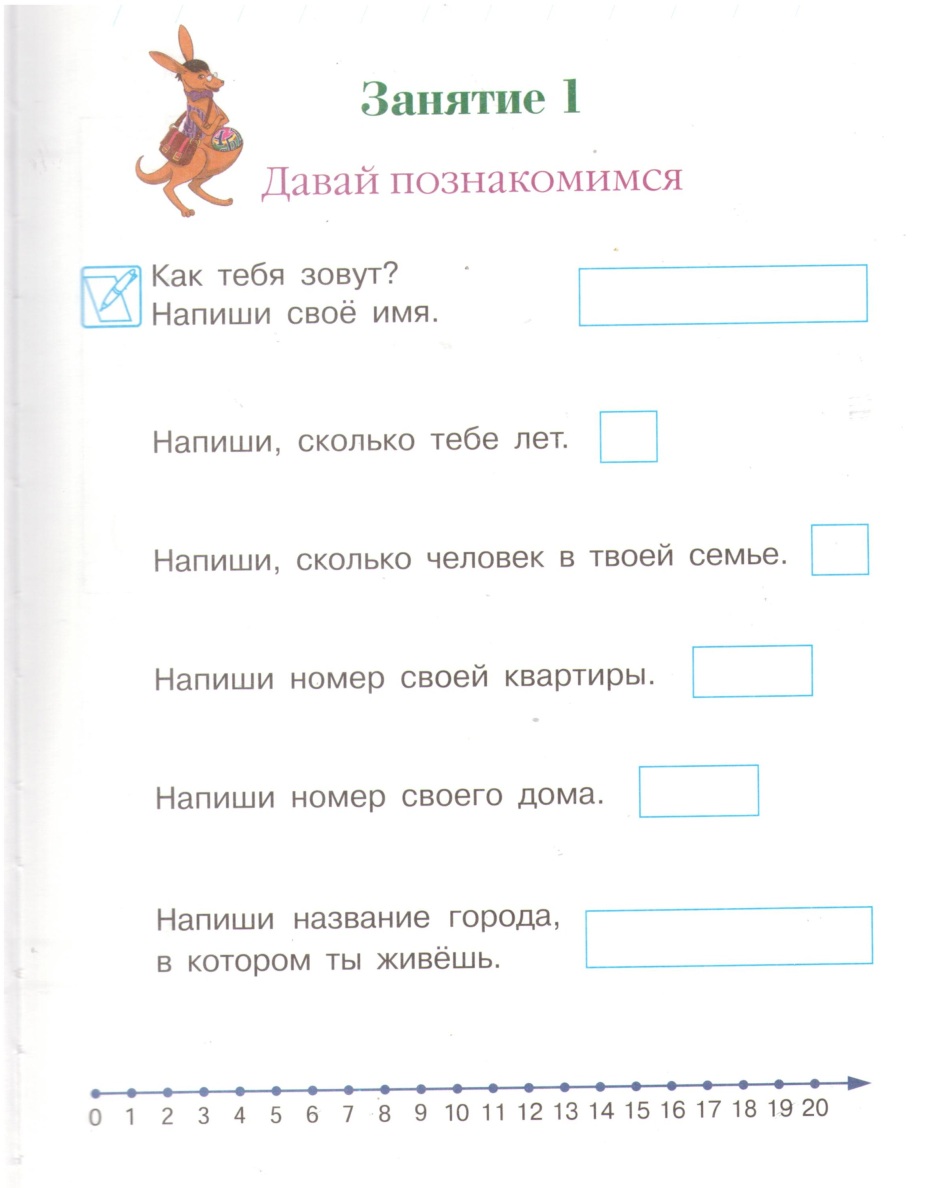 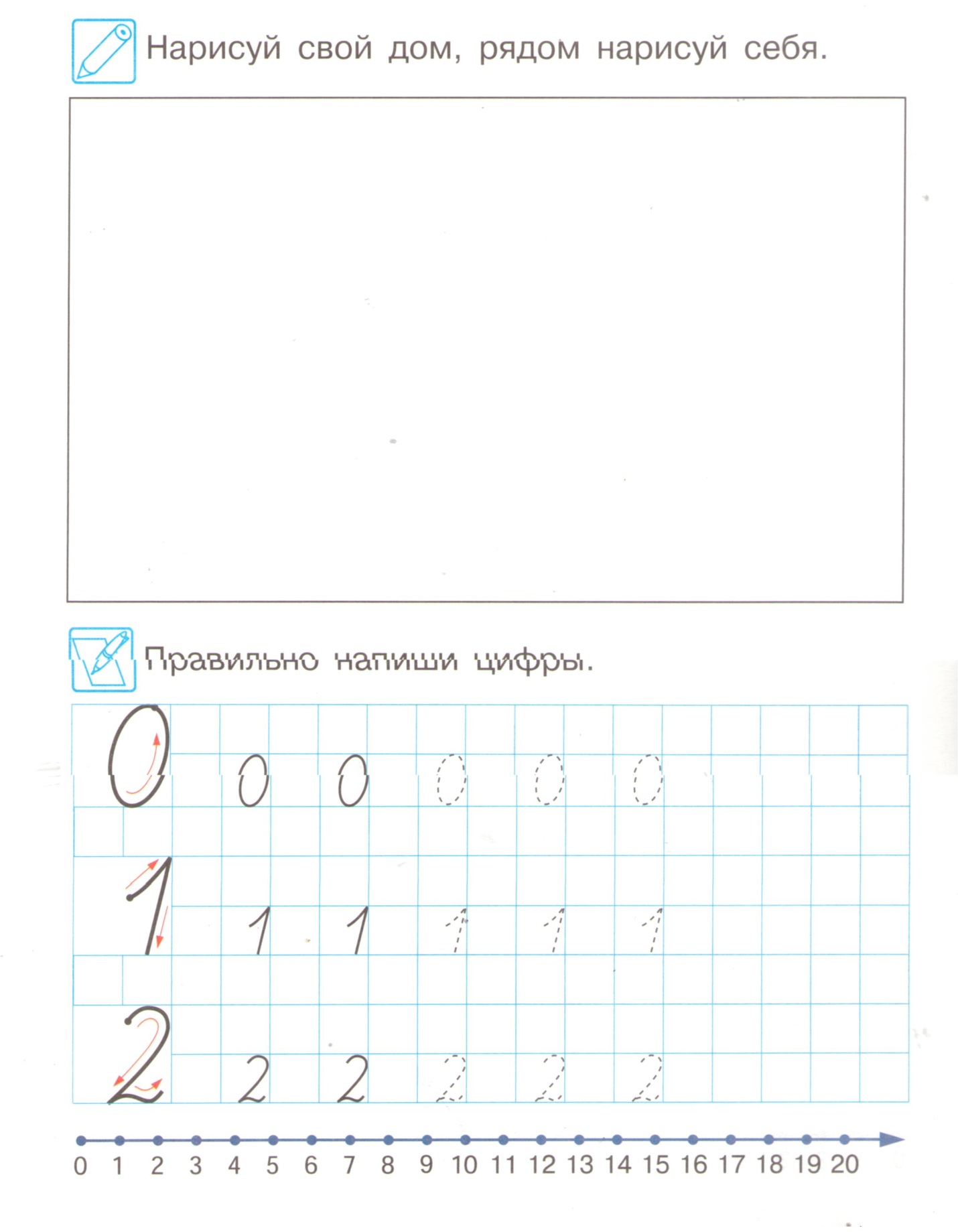 Занятие 2 (06.10.18)Числовая прямая. Прямой и обратный счёт в пределах 10. Логические задачи. Понятие слева, справа, вверху, внизу.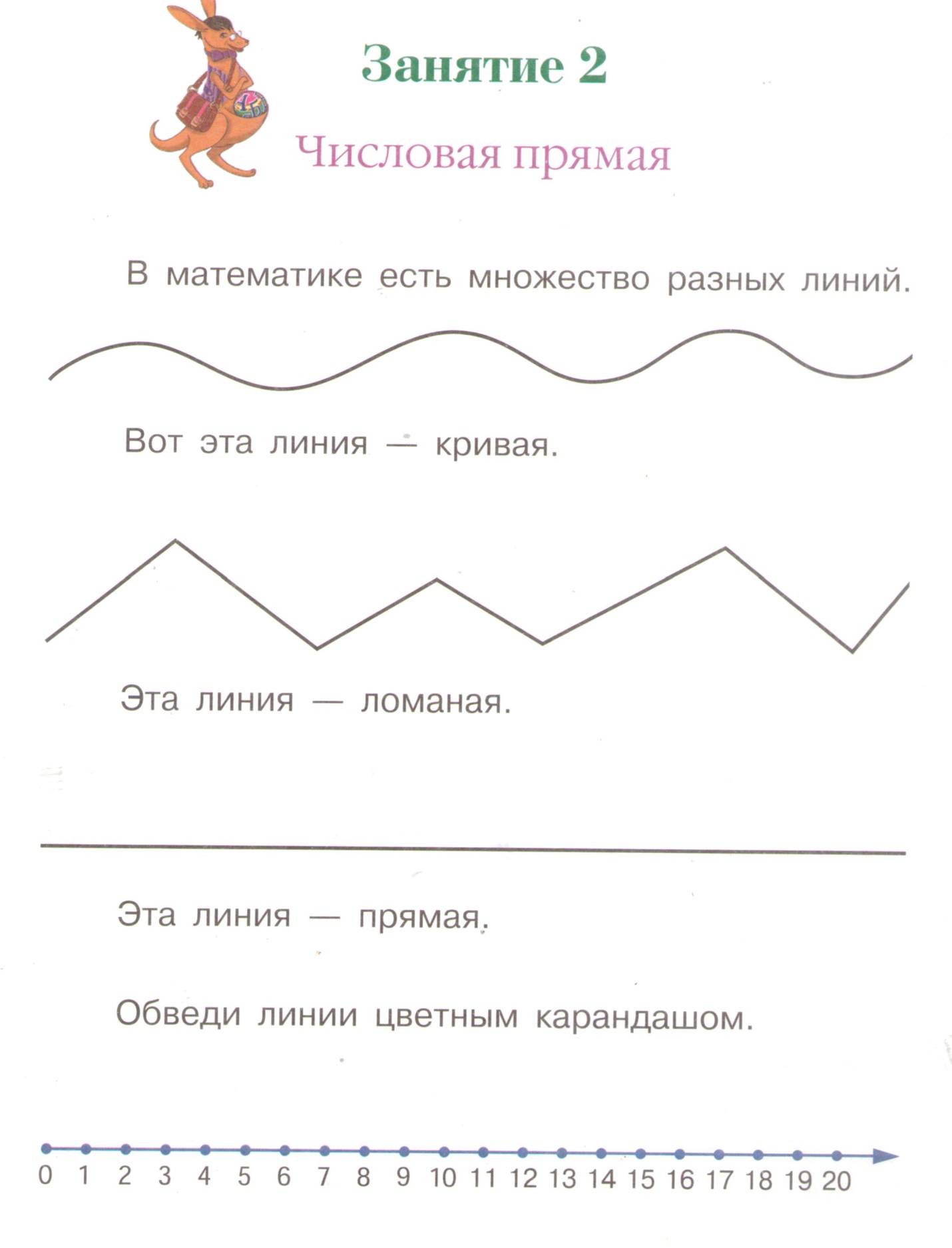 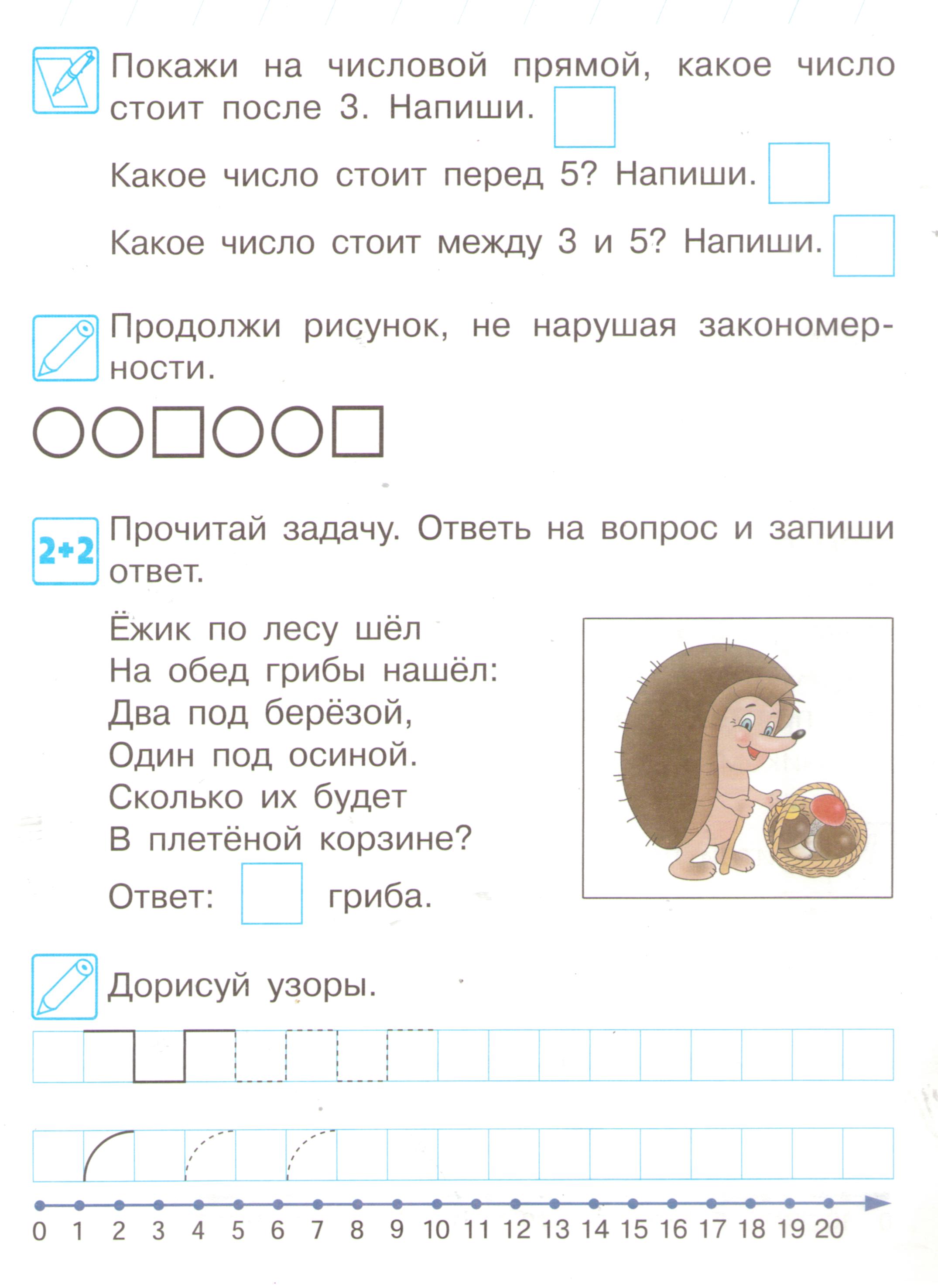 Занятие 3 (13.10.18)Знакомство с задачей. Задачи  на сложение. 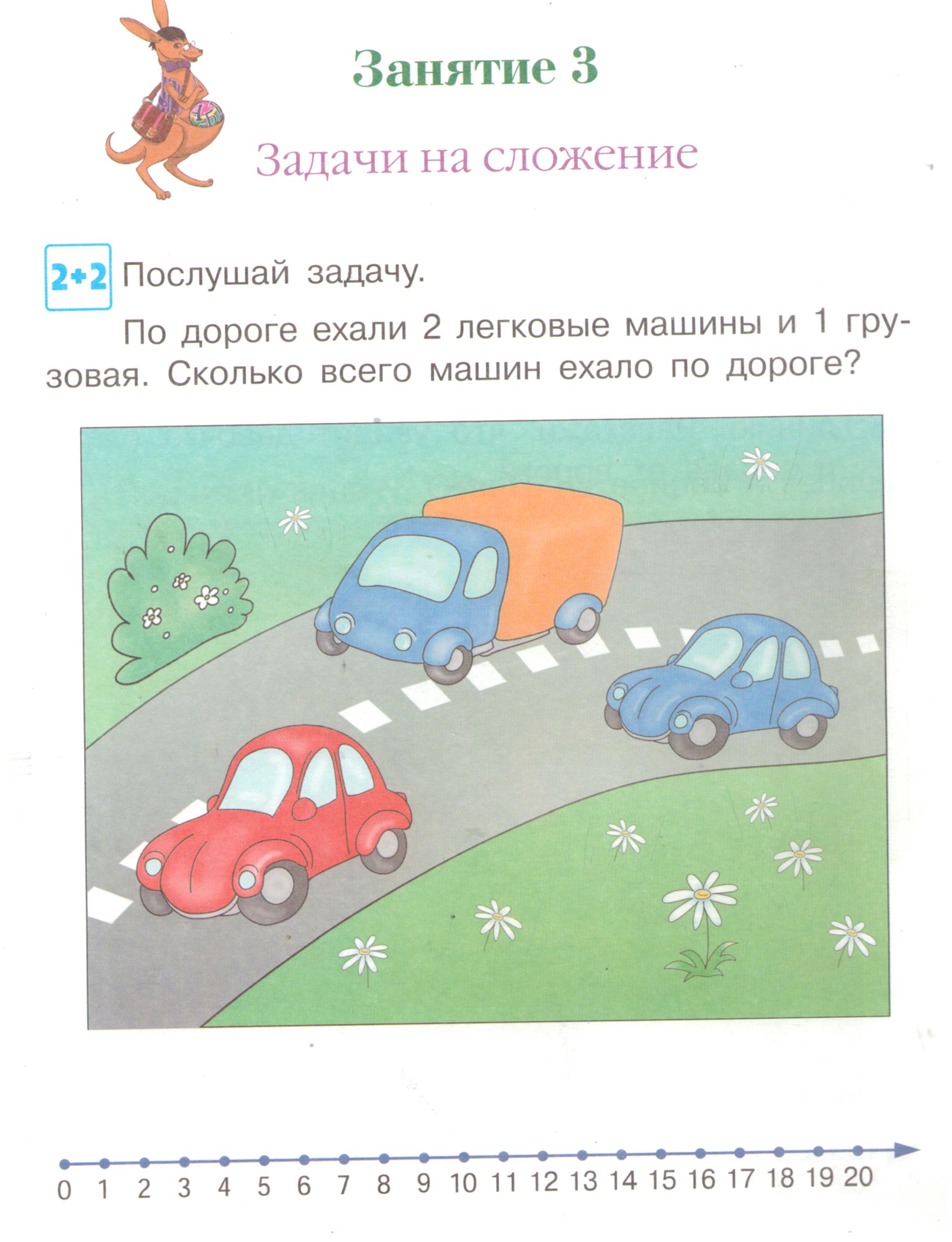 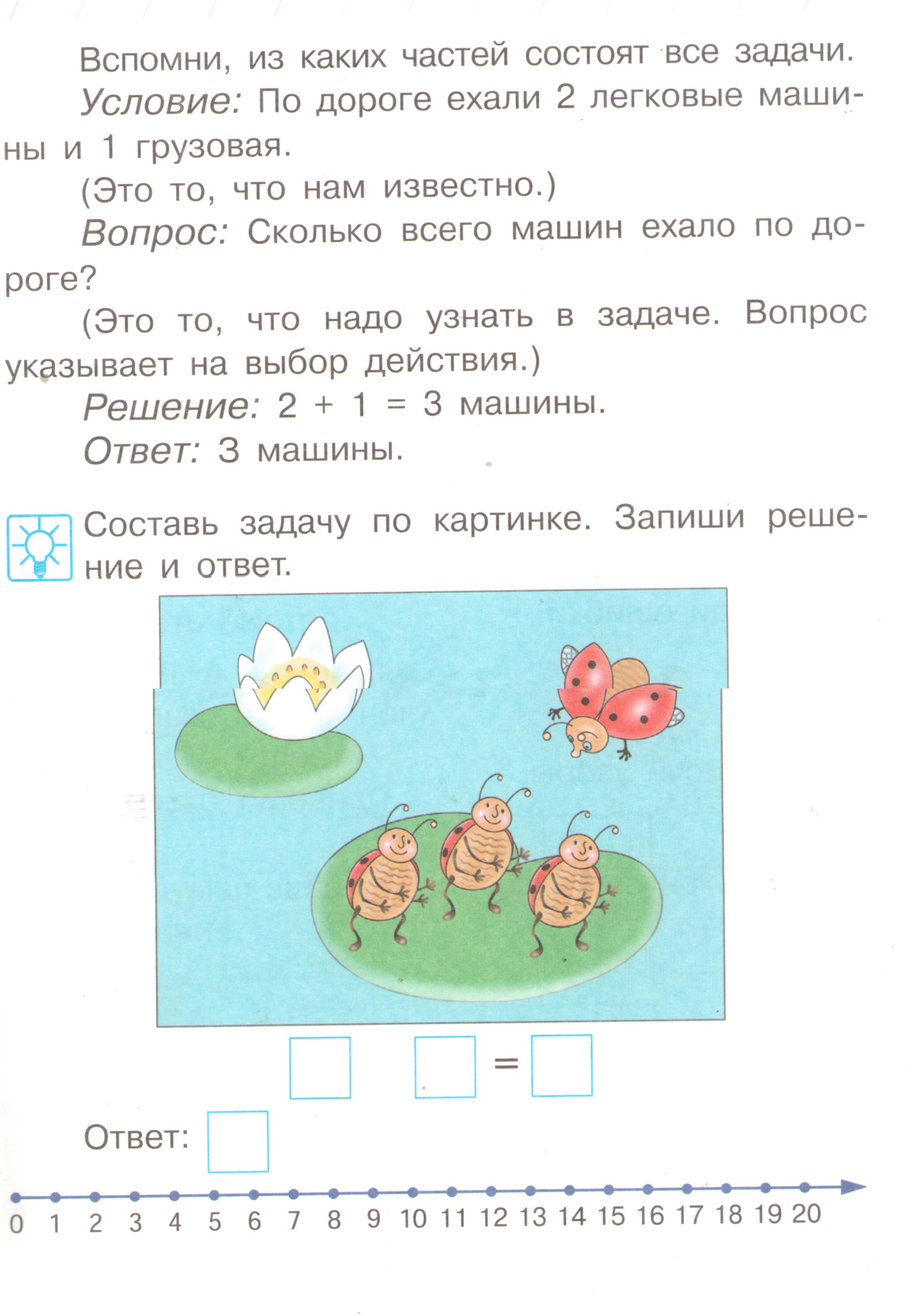 Занятие 4 (20.10.18)Знакомство со знаками больше, меньше, равно. Конструирование из палочек.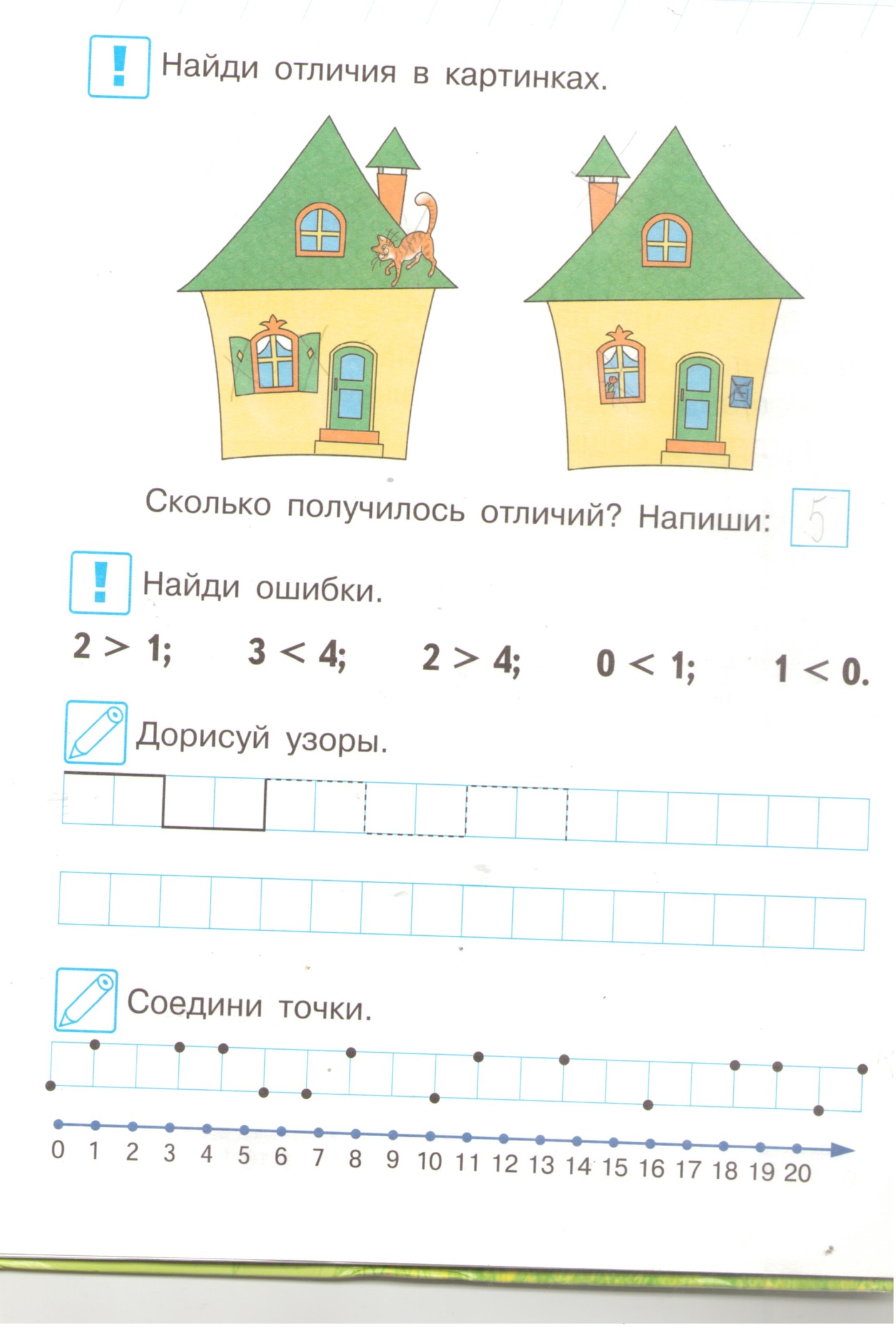 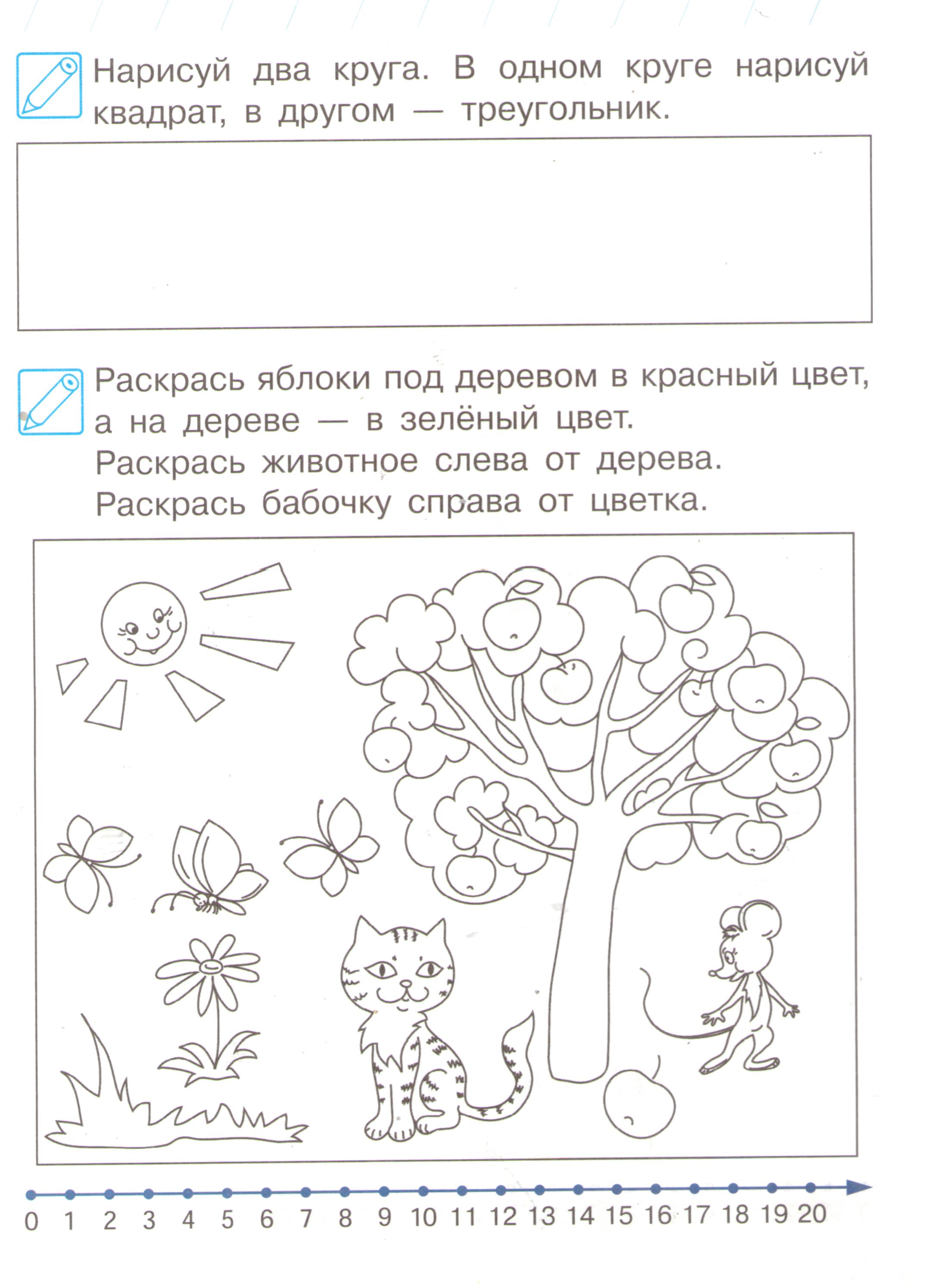 Занятие 5 (27.10.18)Повторение.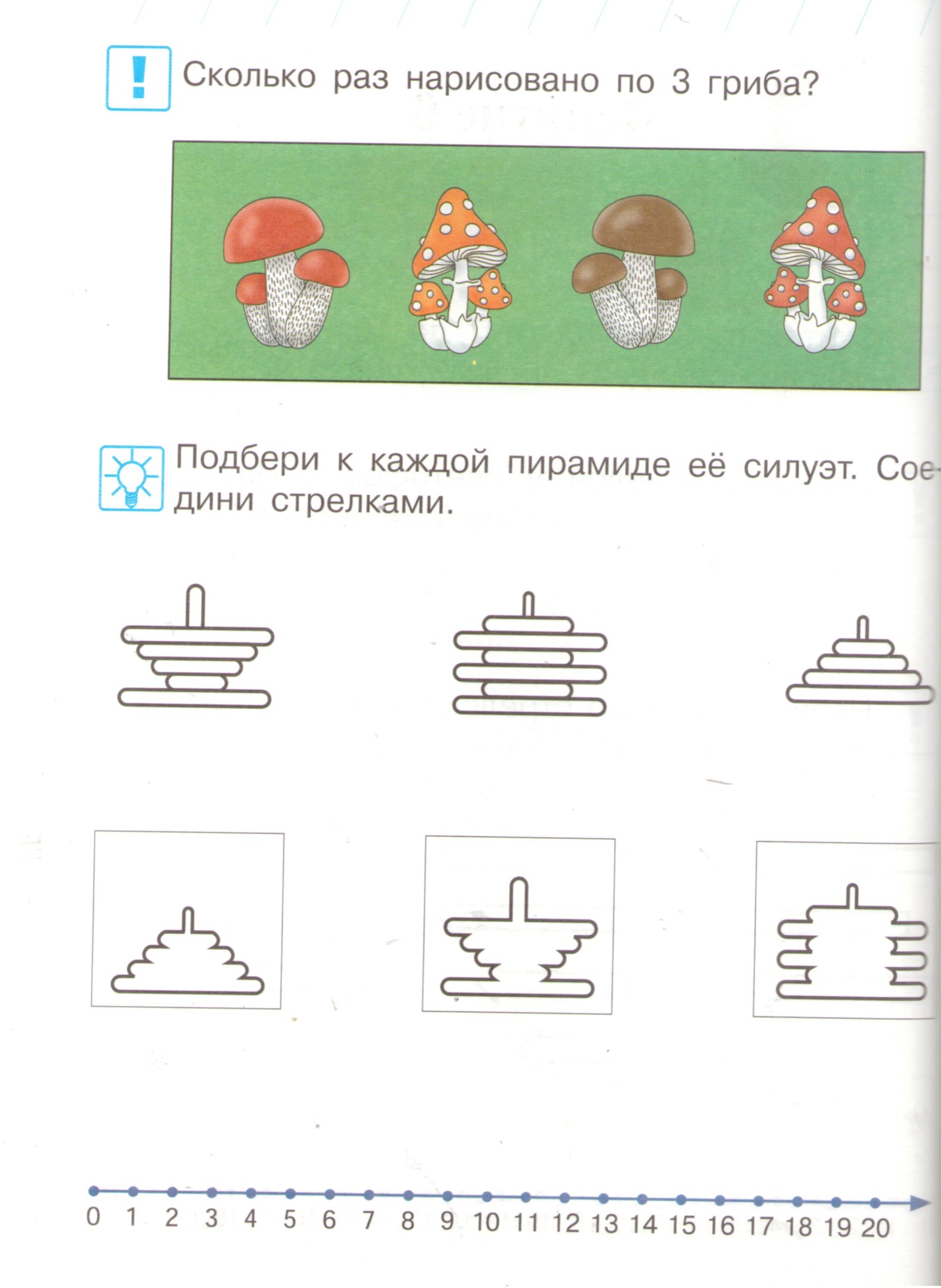 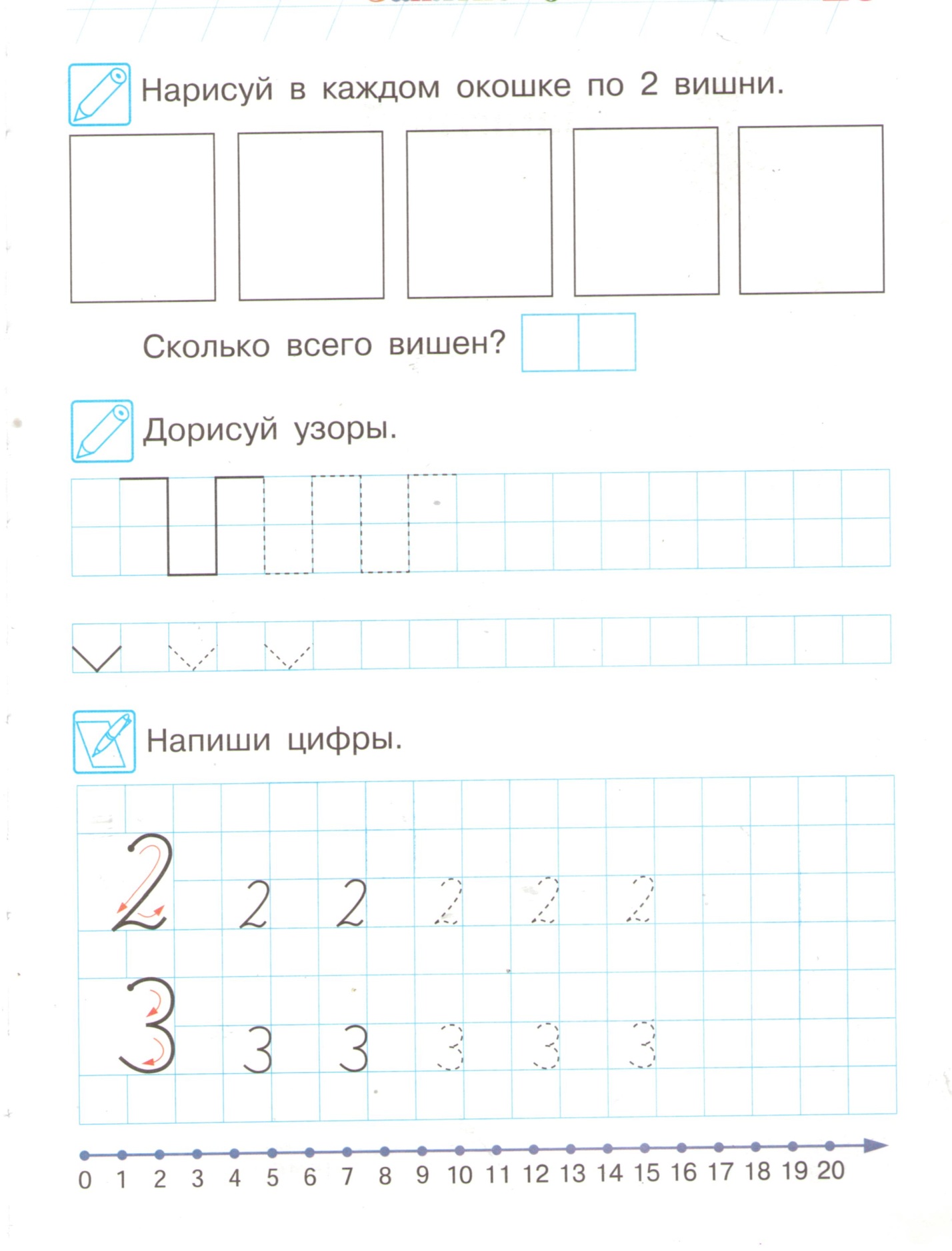 Занятие 6 (03.11.18)Сложение и вычитание. Примеры вида +1, -1. Нахождение и сравнение чисел соседей (предшествующее, последующее число).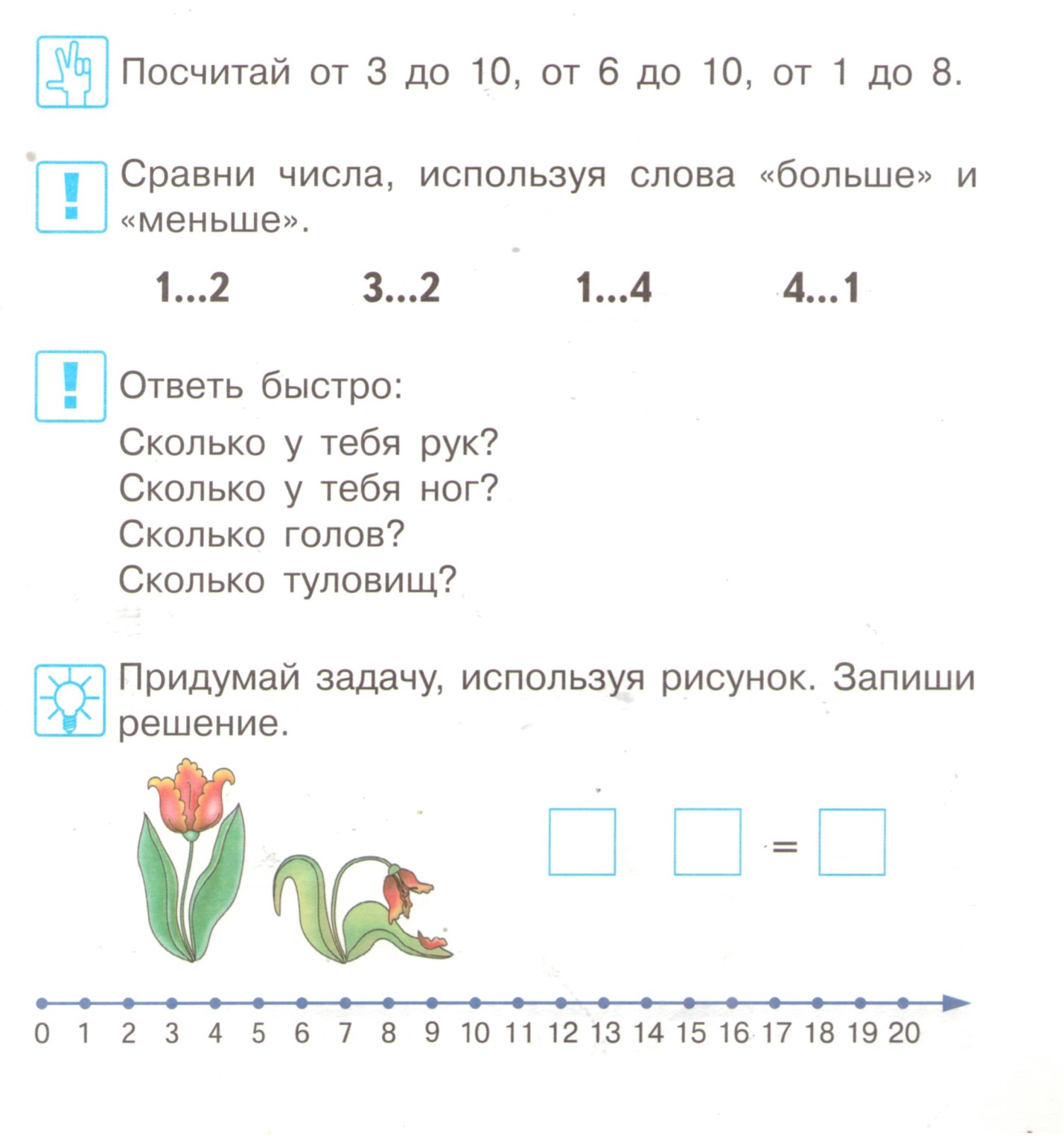 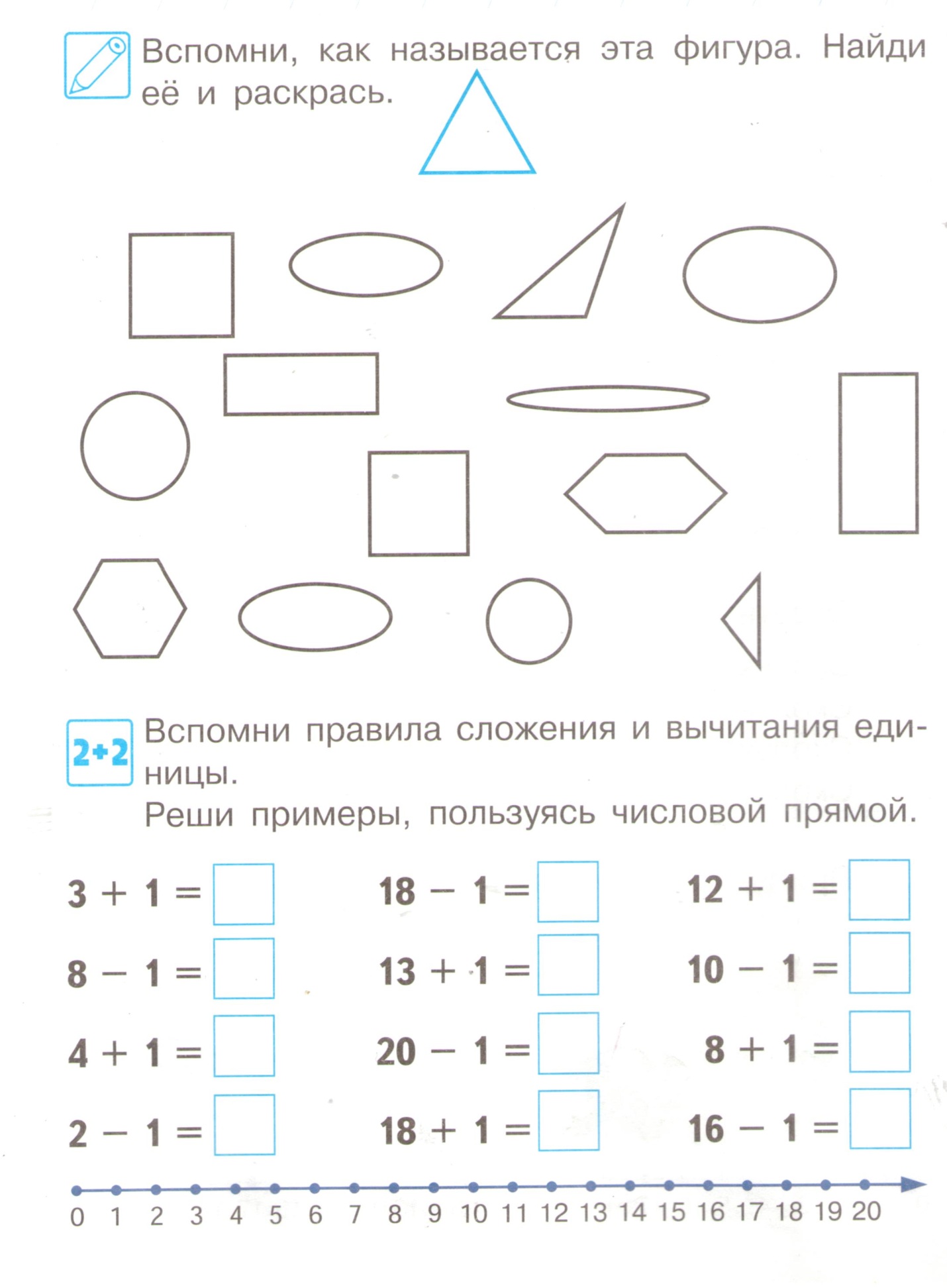 Занятие 7 (10.11.18)Решение задач на вычитание. Сравнение предметов по размерам.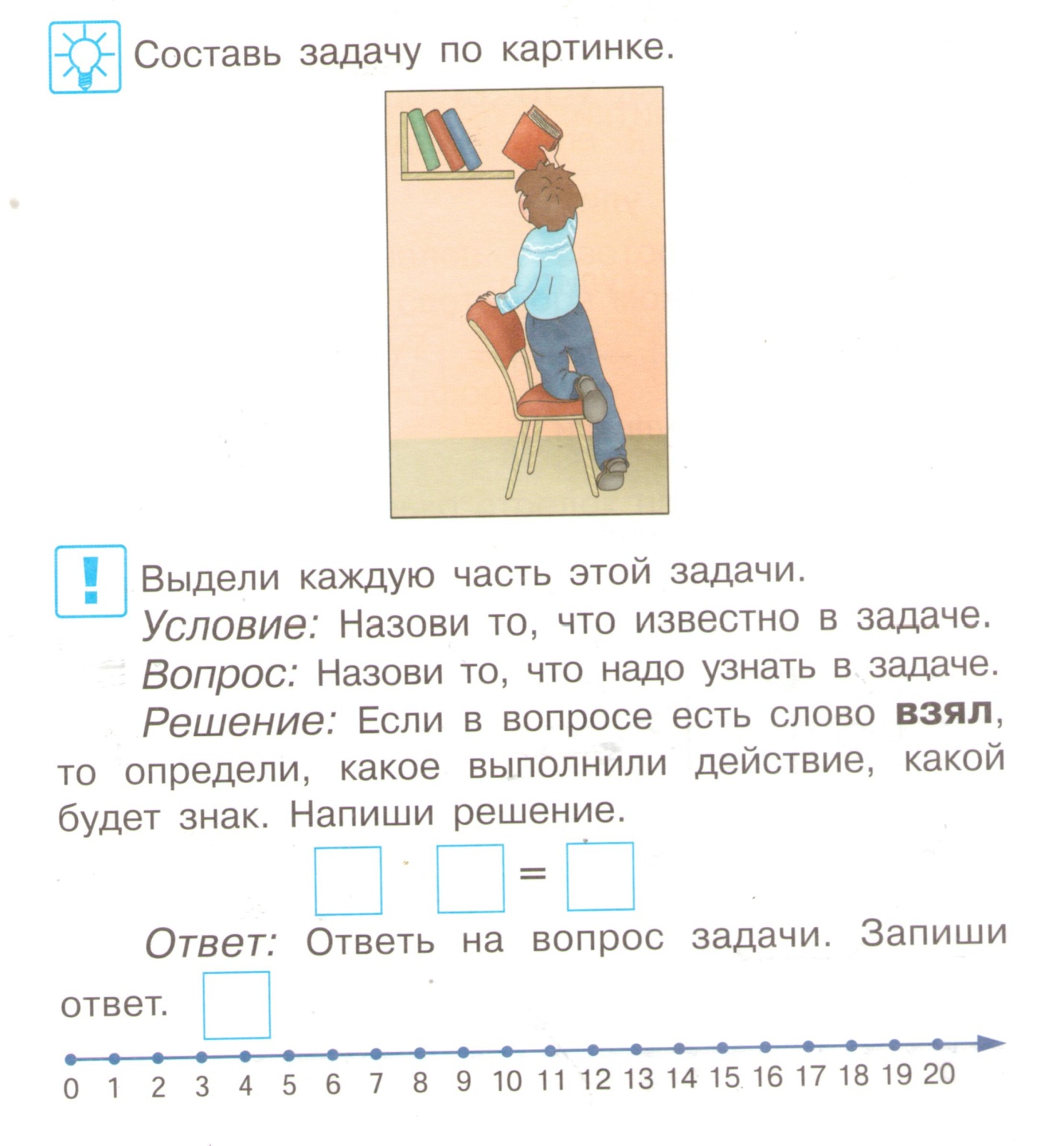 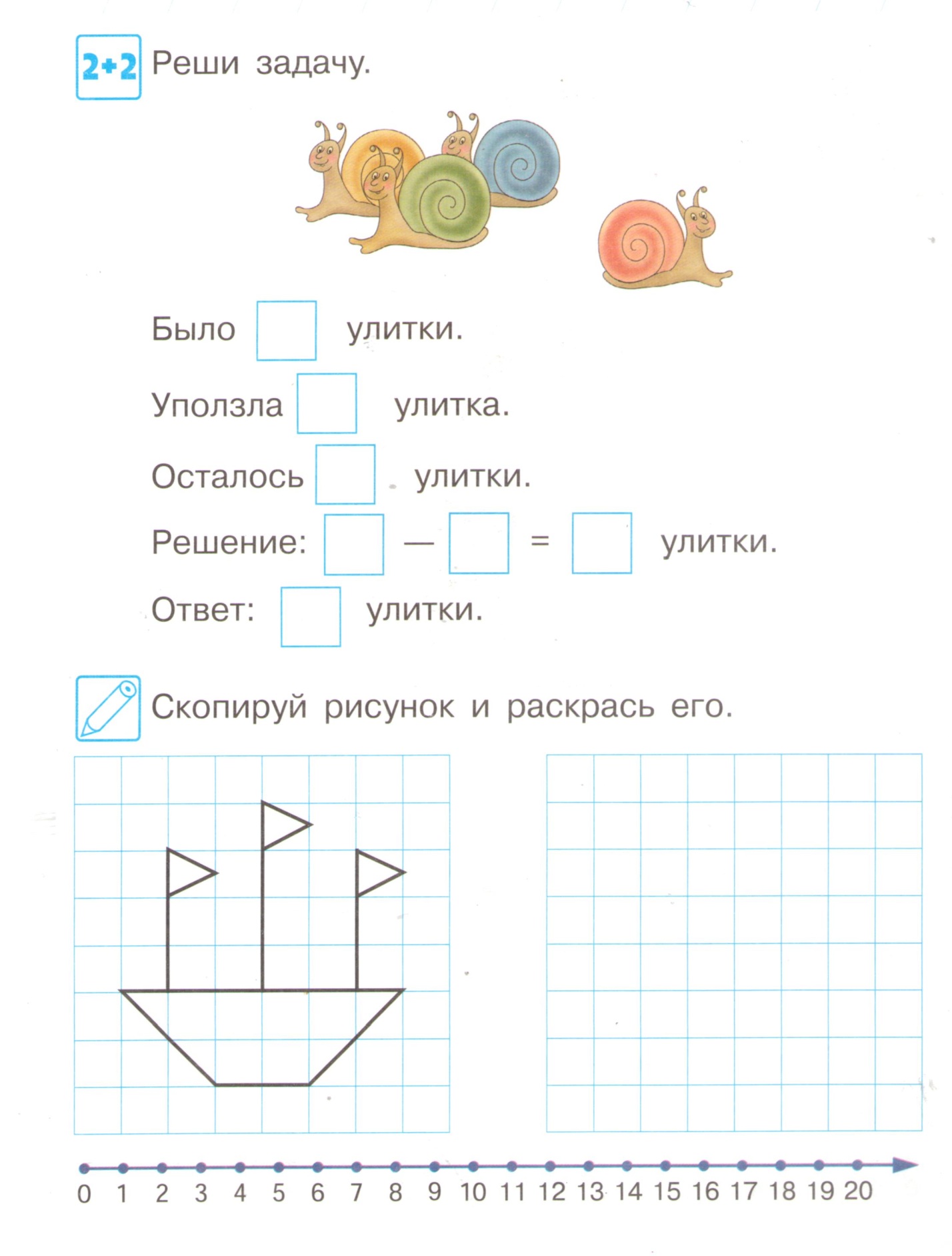 Занятие 8 (17.11.18)Счёт предметов. Сравнение предметов по длине и высоте.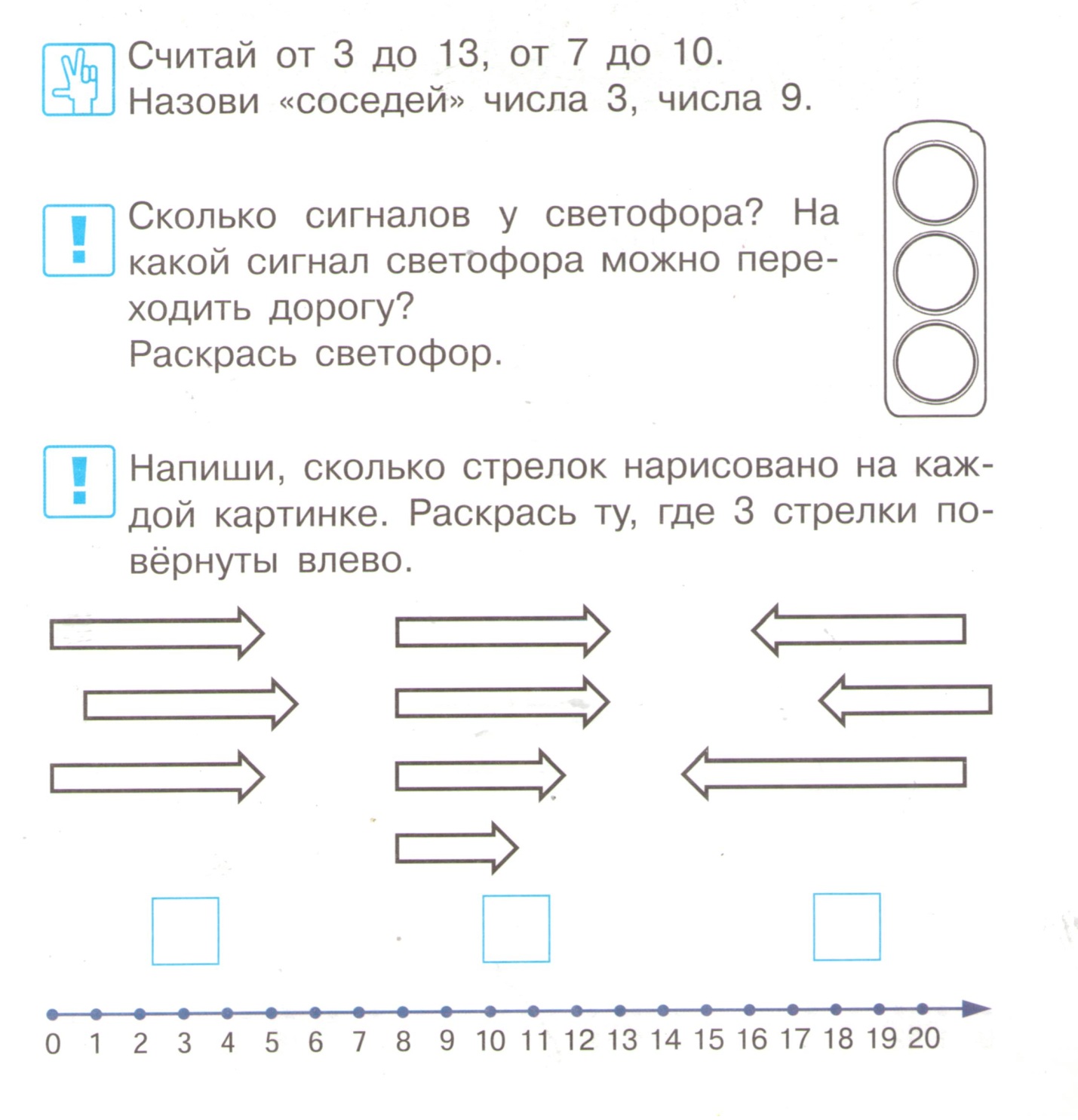 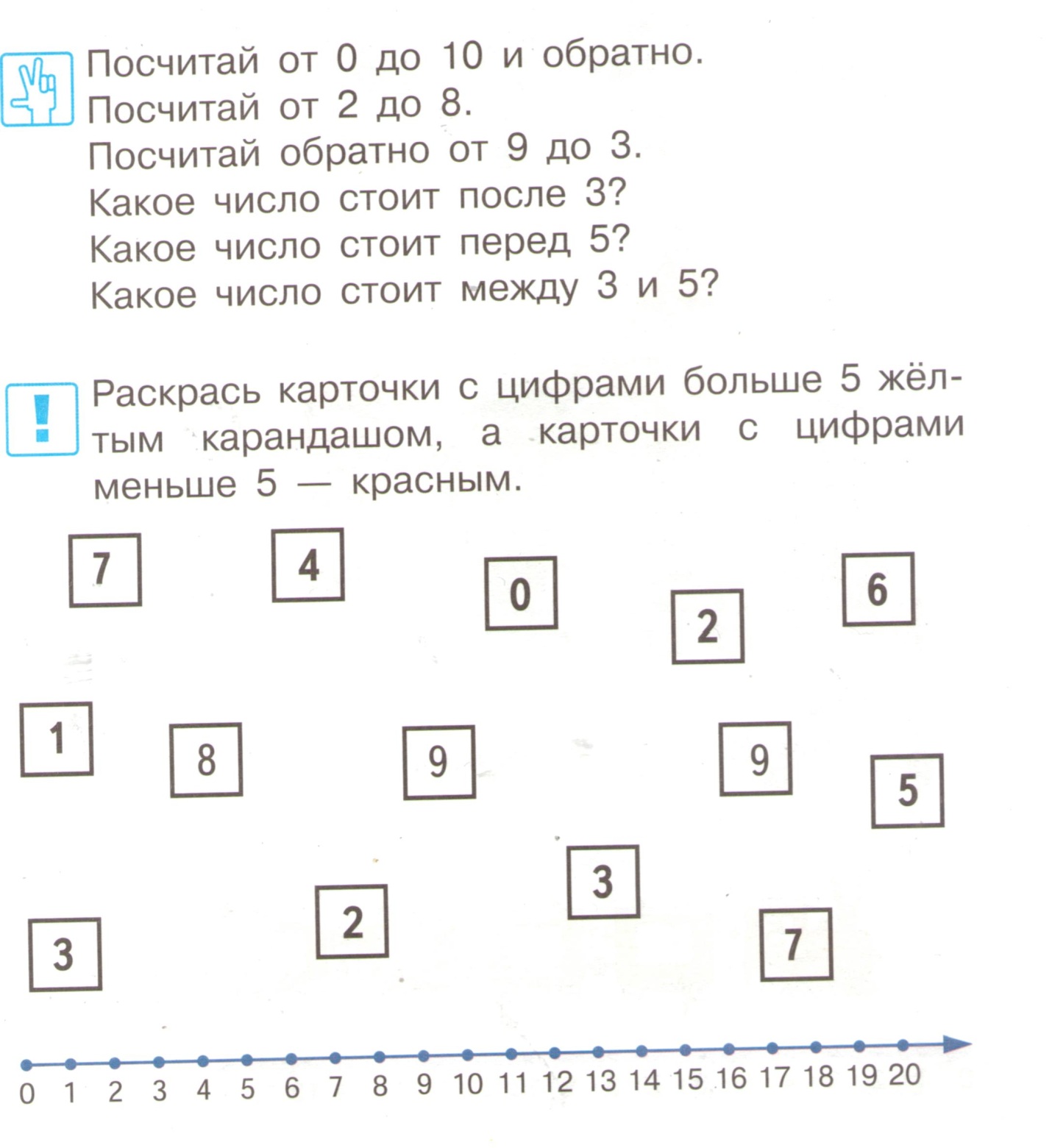 Занятие 9 (24.11.18)Состав числа 3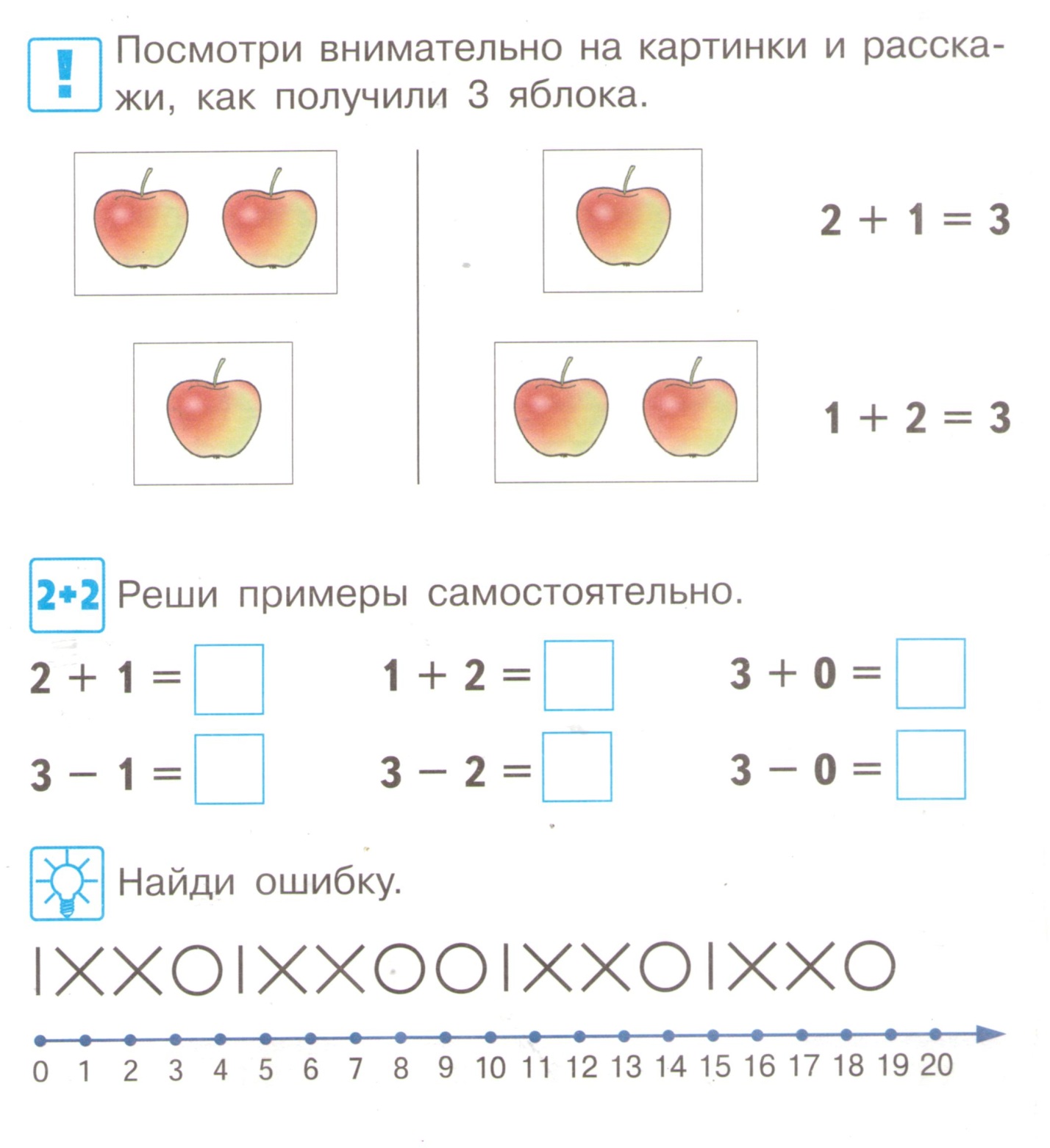 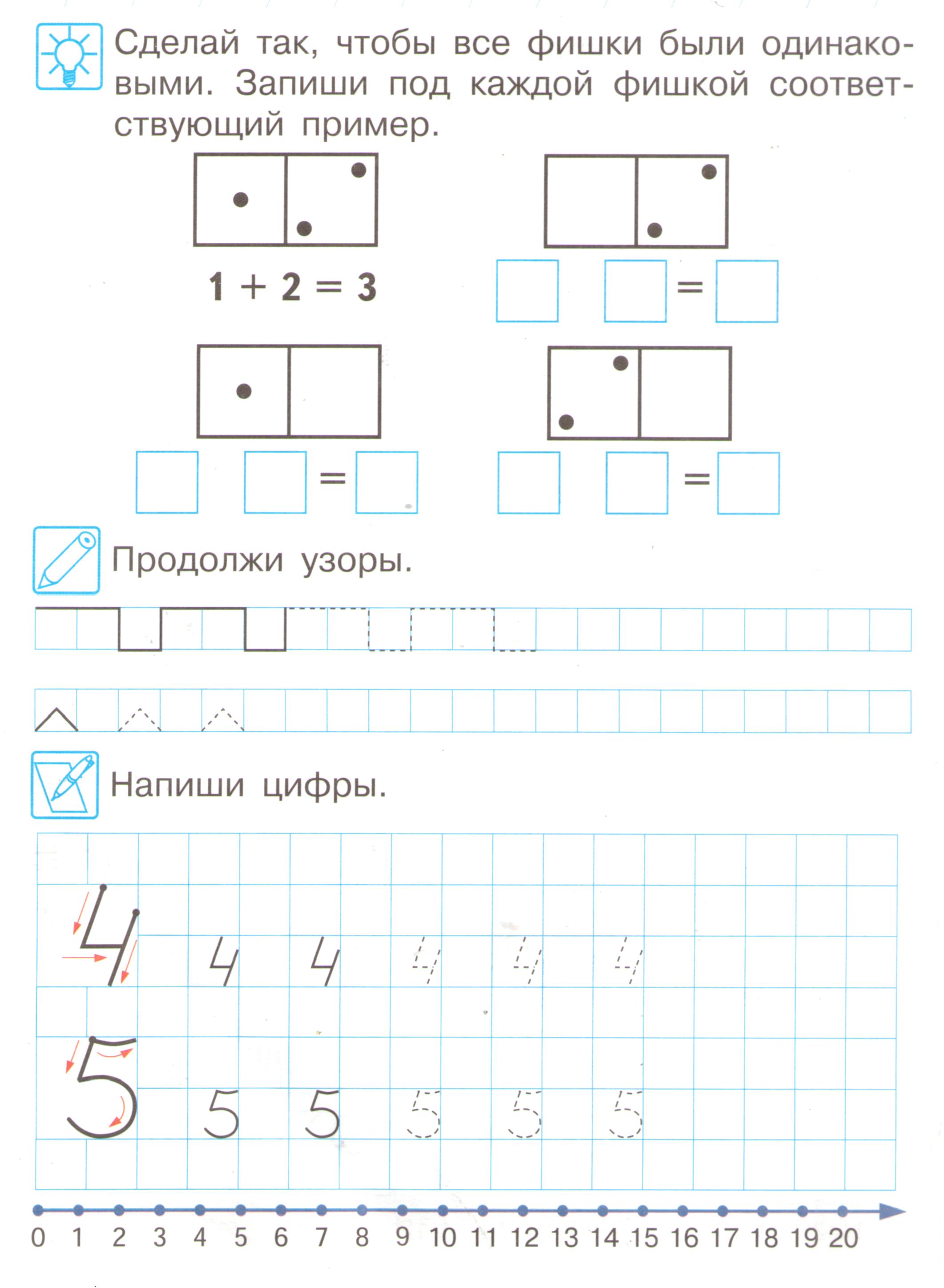 Занятие 10 (01.12.18)Счёт в пределах 10. Сравнение групп предметов. Направления: слева направо, справа налево, сверху вниз, снизу вверх.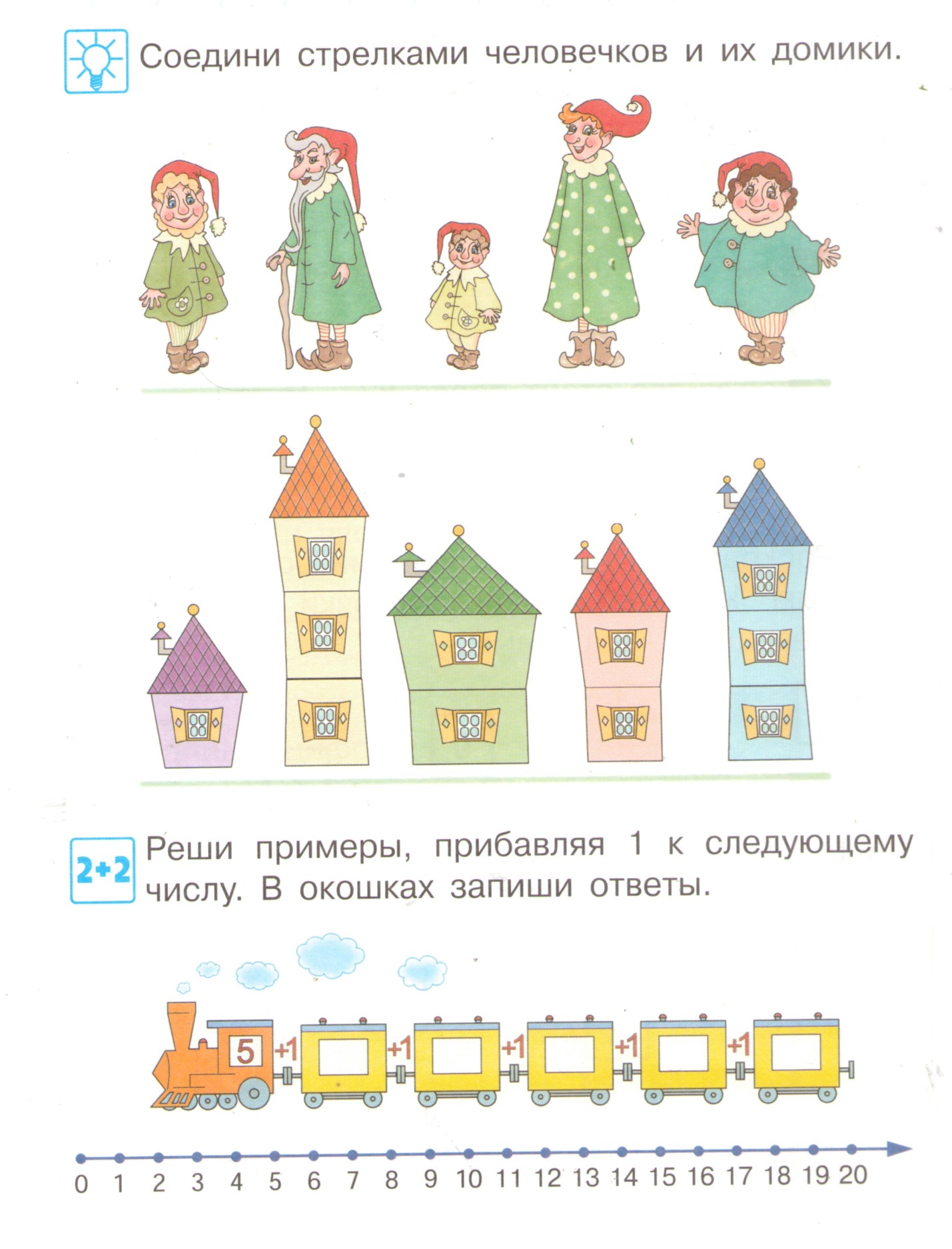 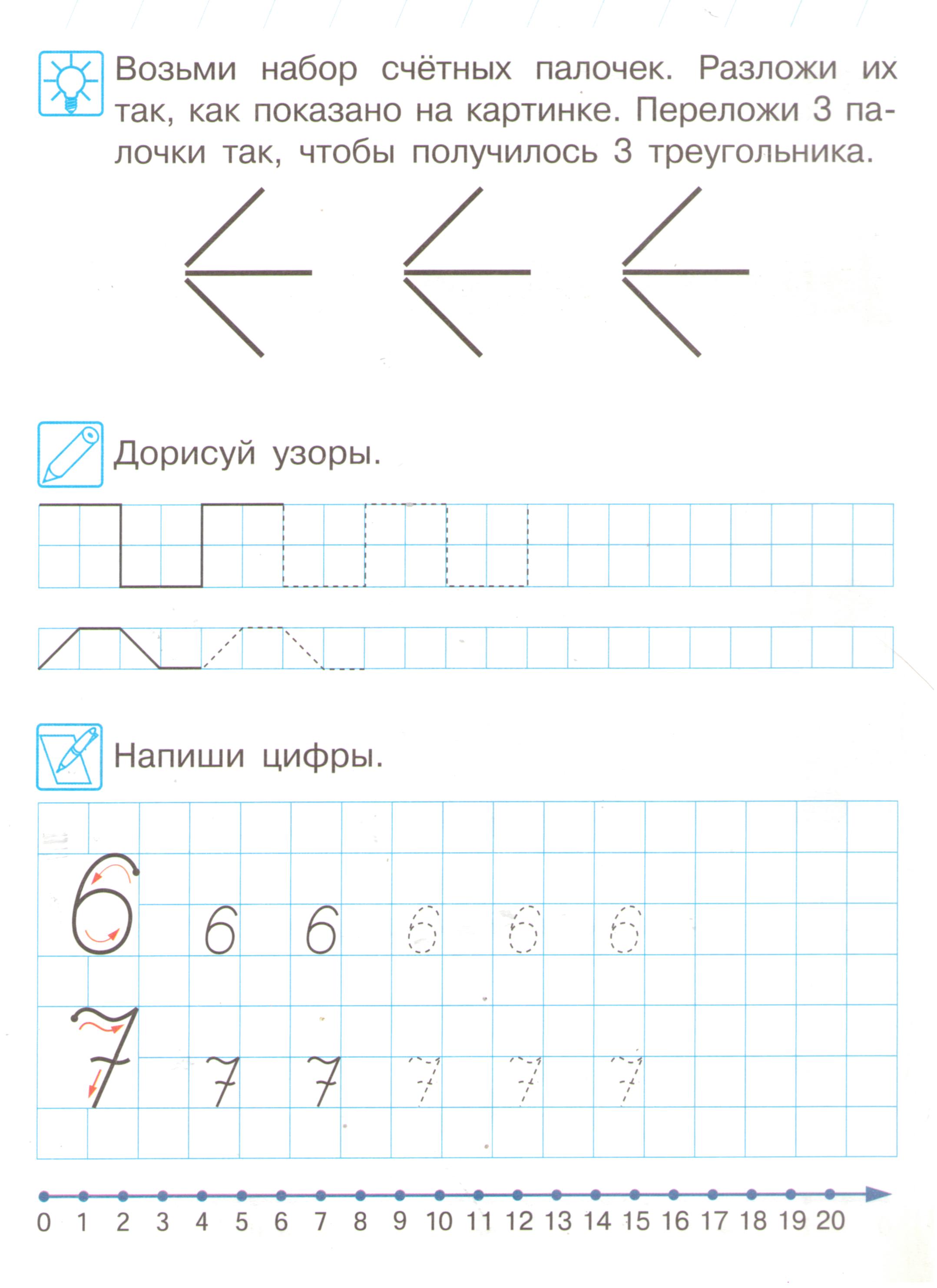 Занятие 11 (08.12.18)Счёт в пределах 10. Сравнение предметов по ширине и толщине.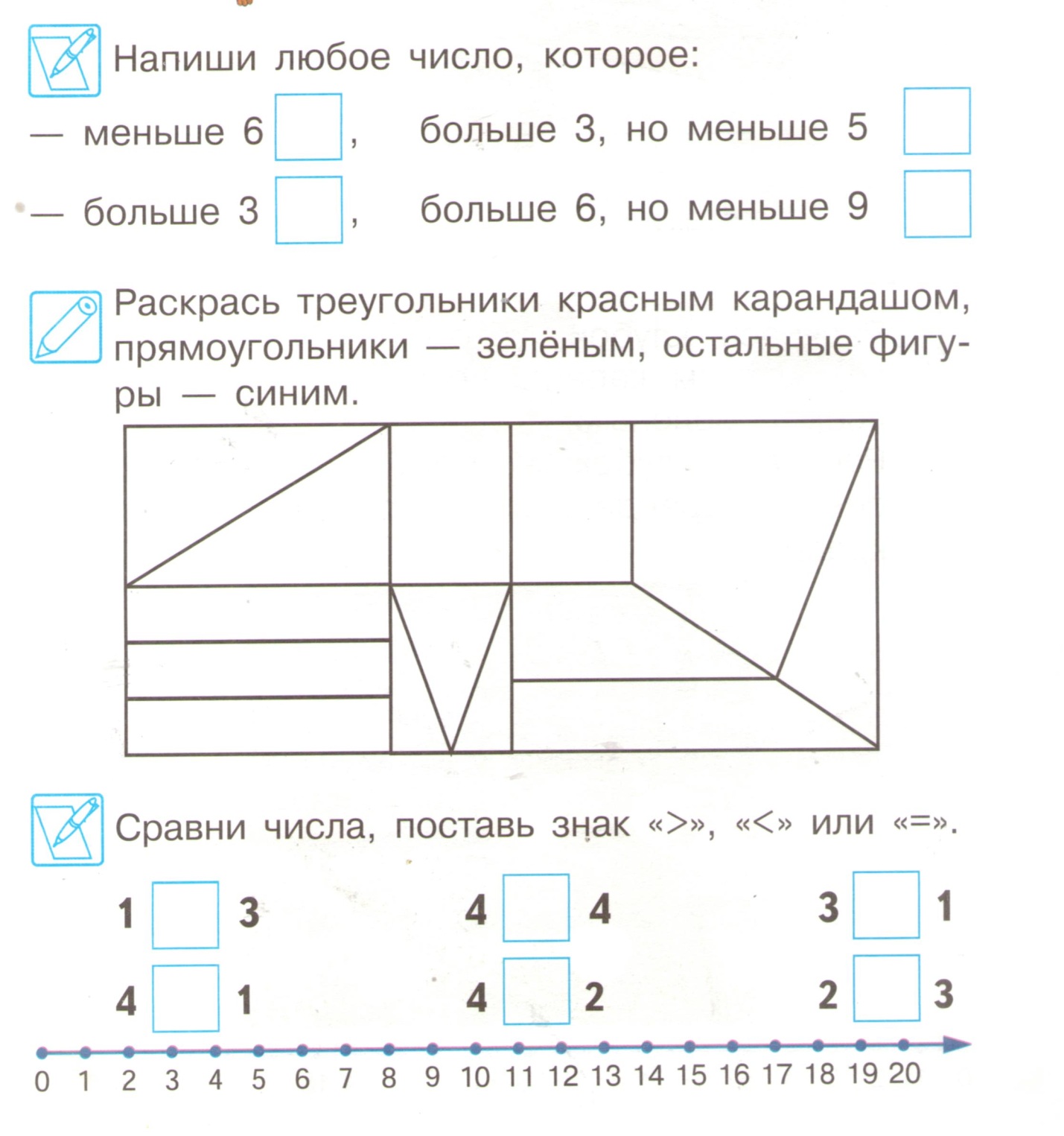 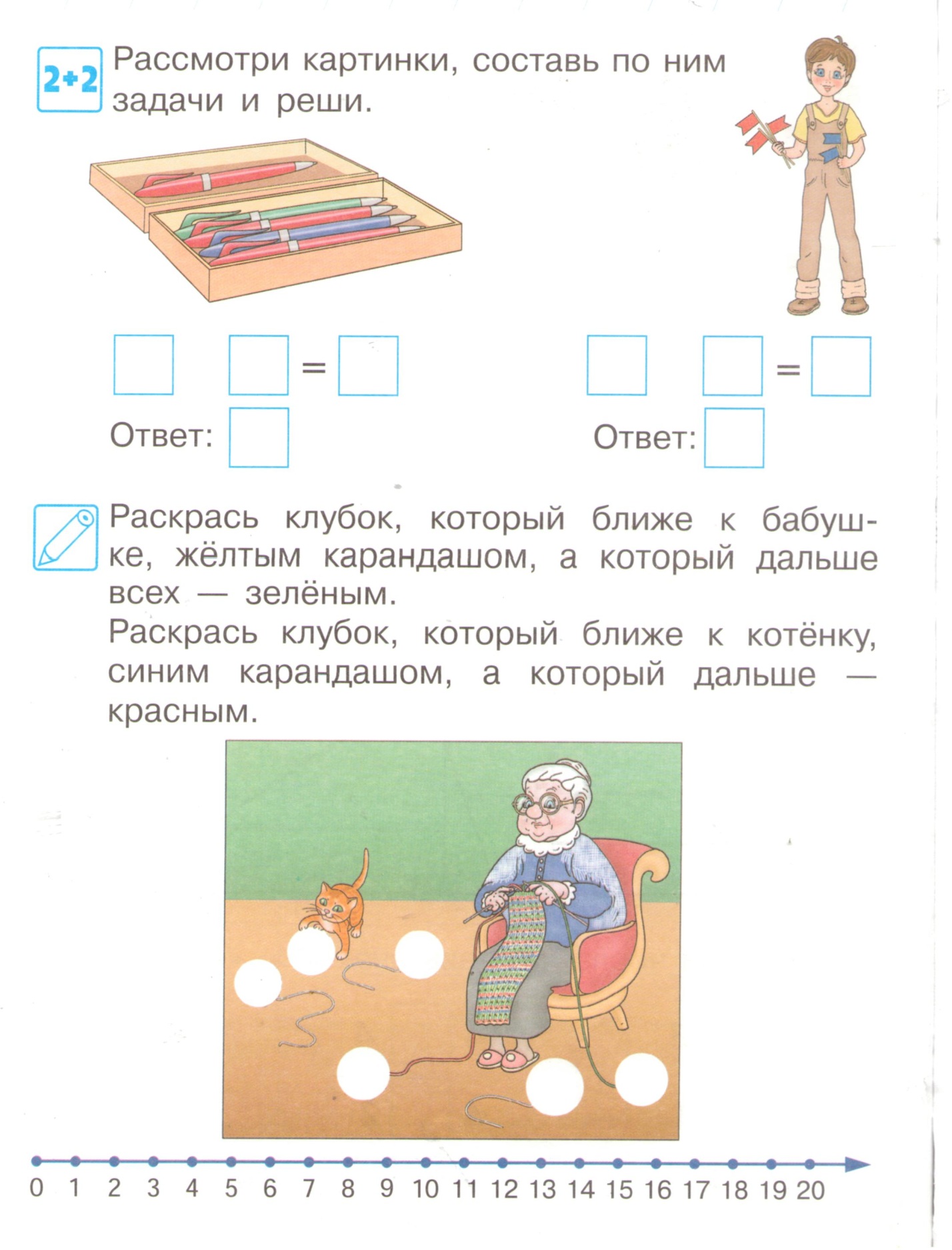 Занятие 12 (15.12.18)Состав числа 4. Сравнение предметов по длине, ширине, высоте, толщине.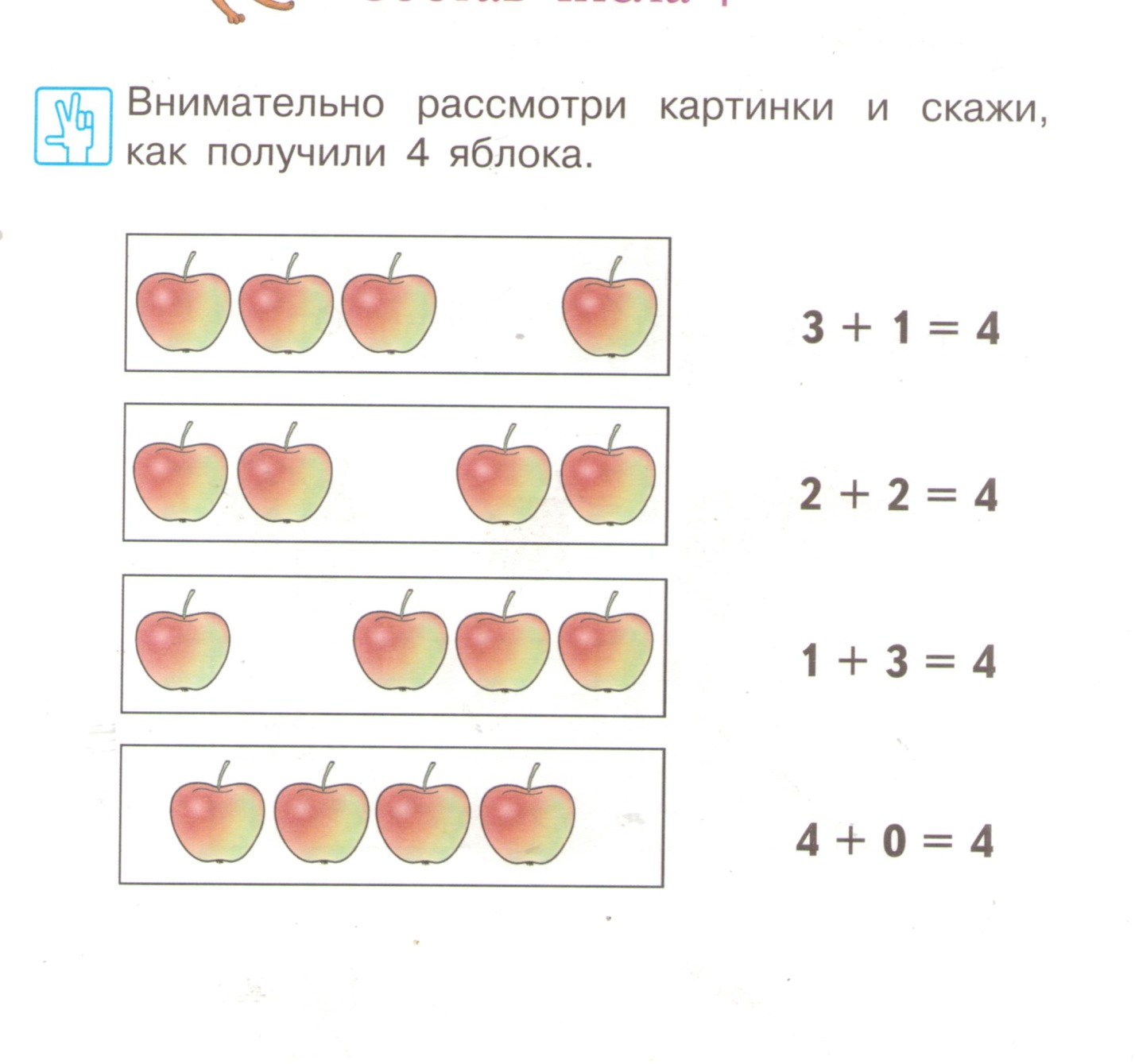 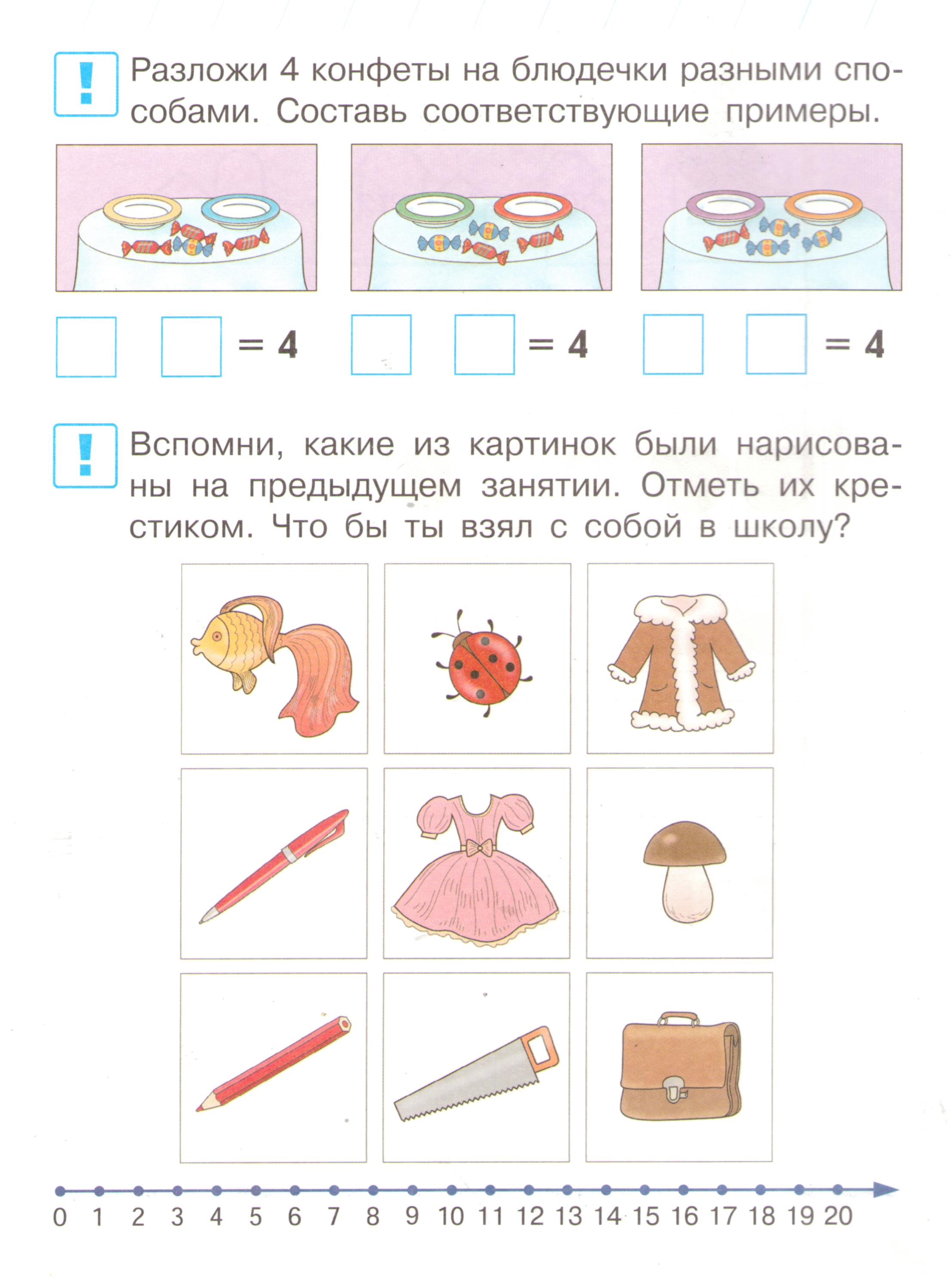 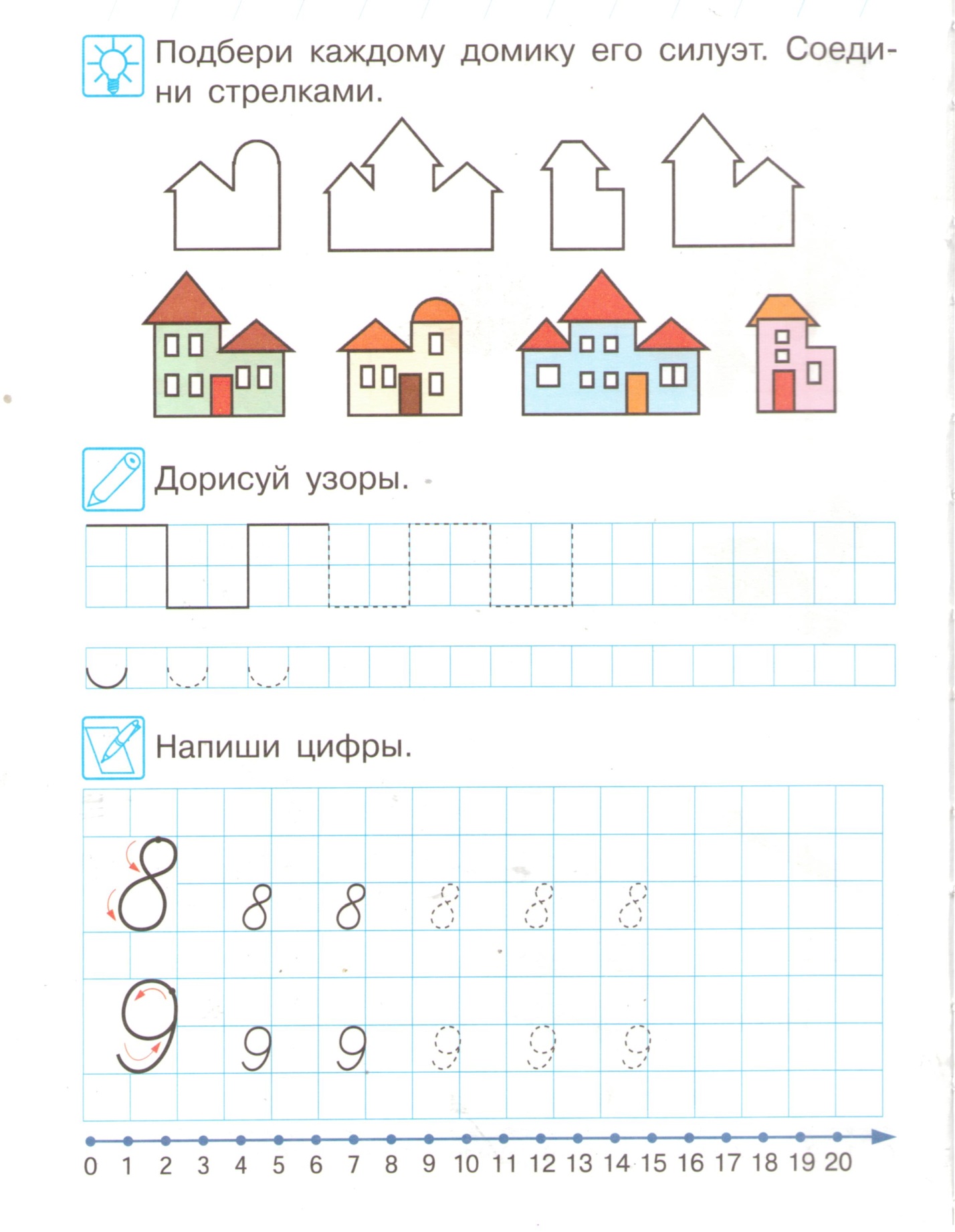 Занятие 13 (22.12.18)Состав числа 5.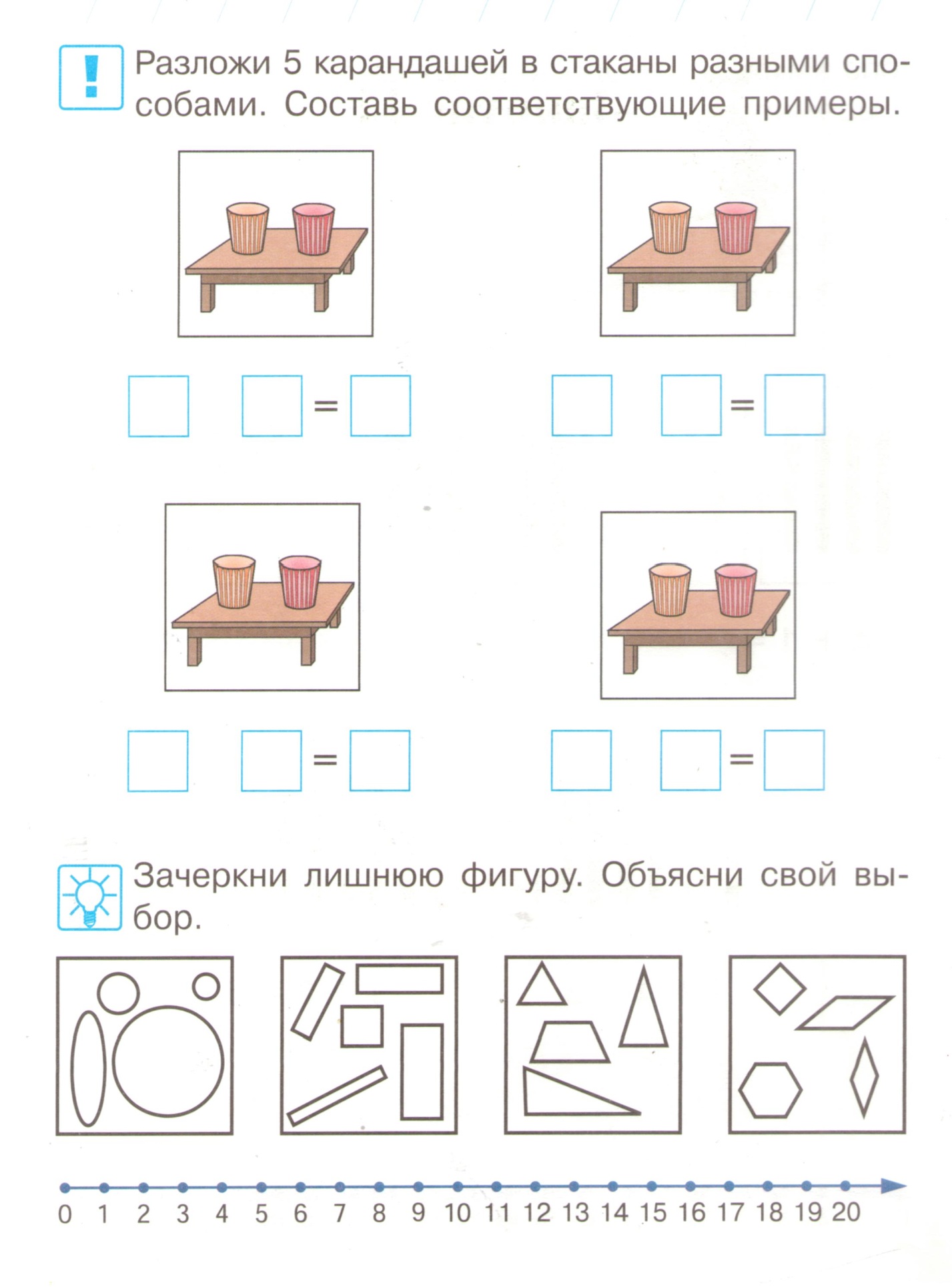 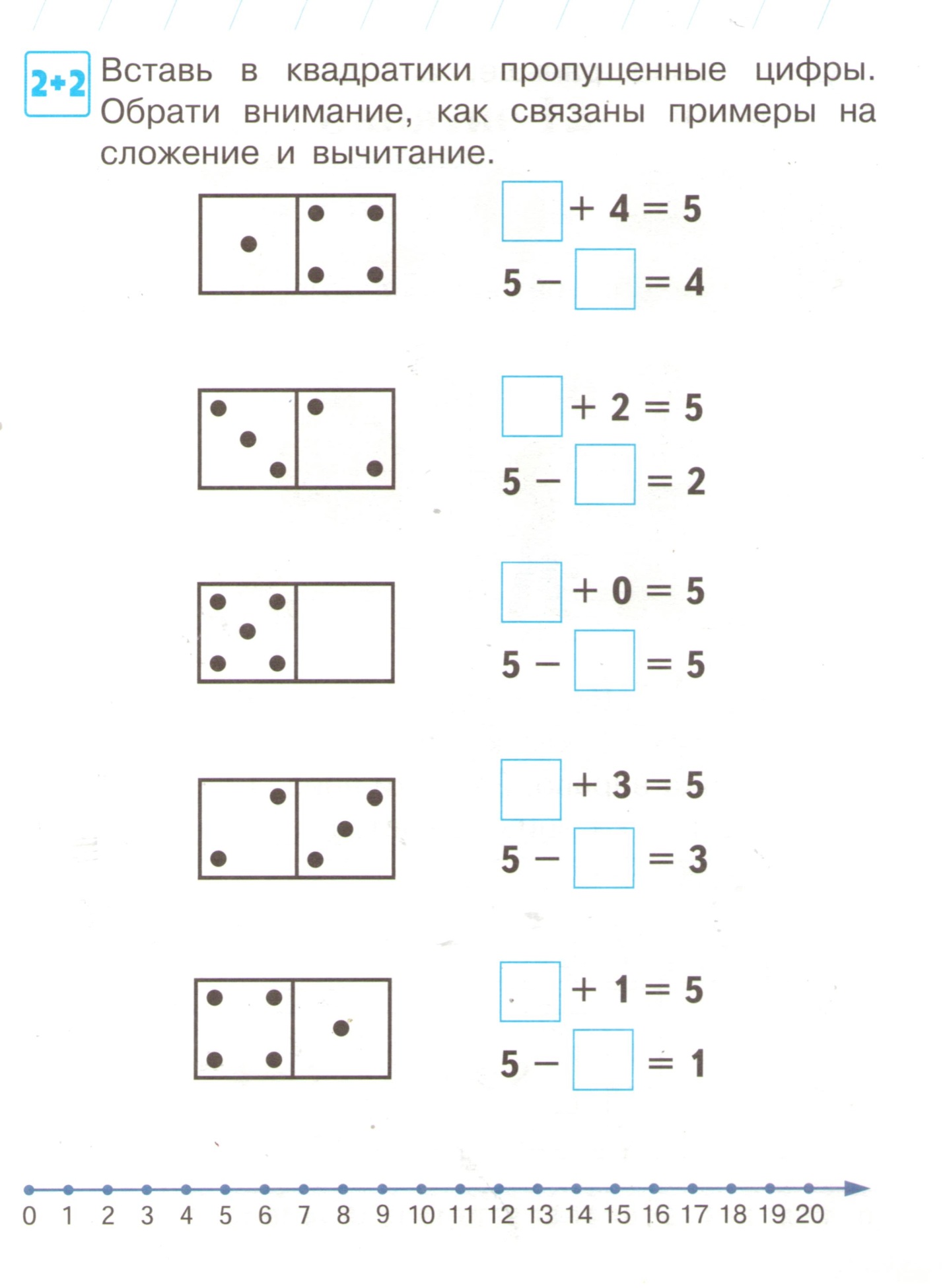 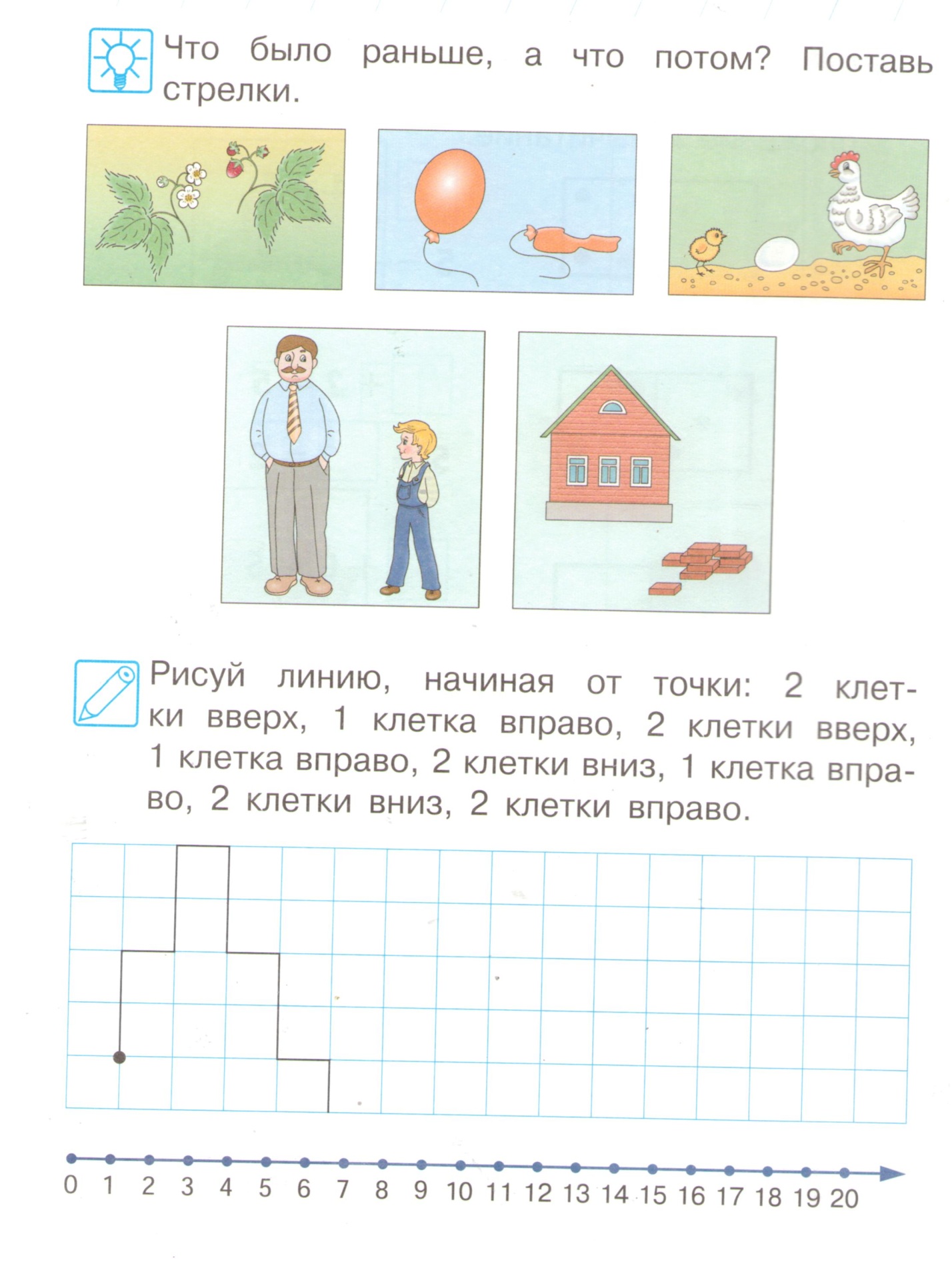 Занятие 14 (29.12.18)Повторение.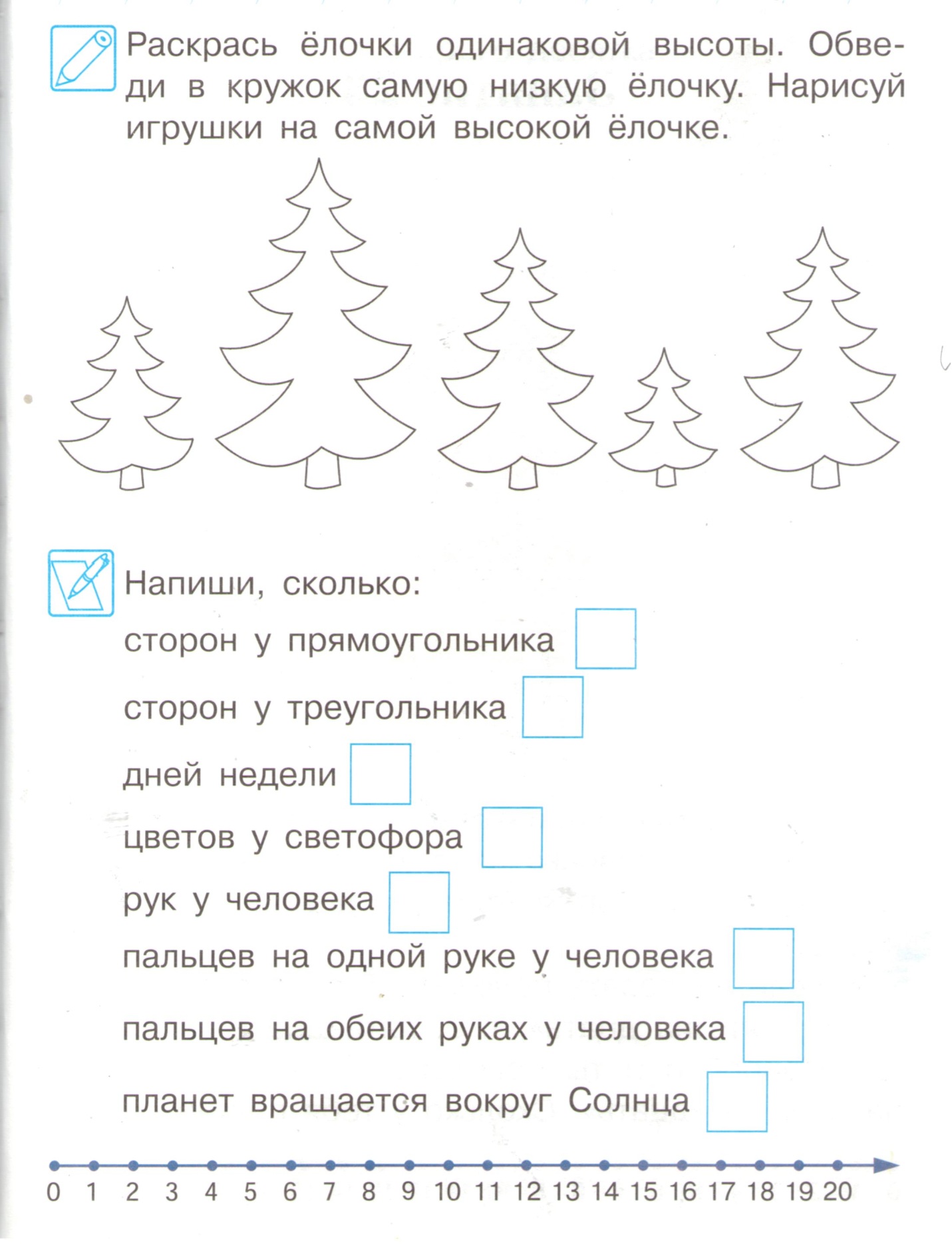 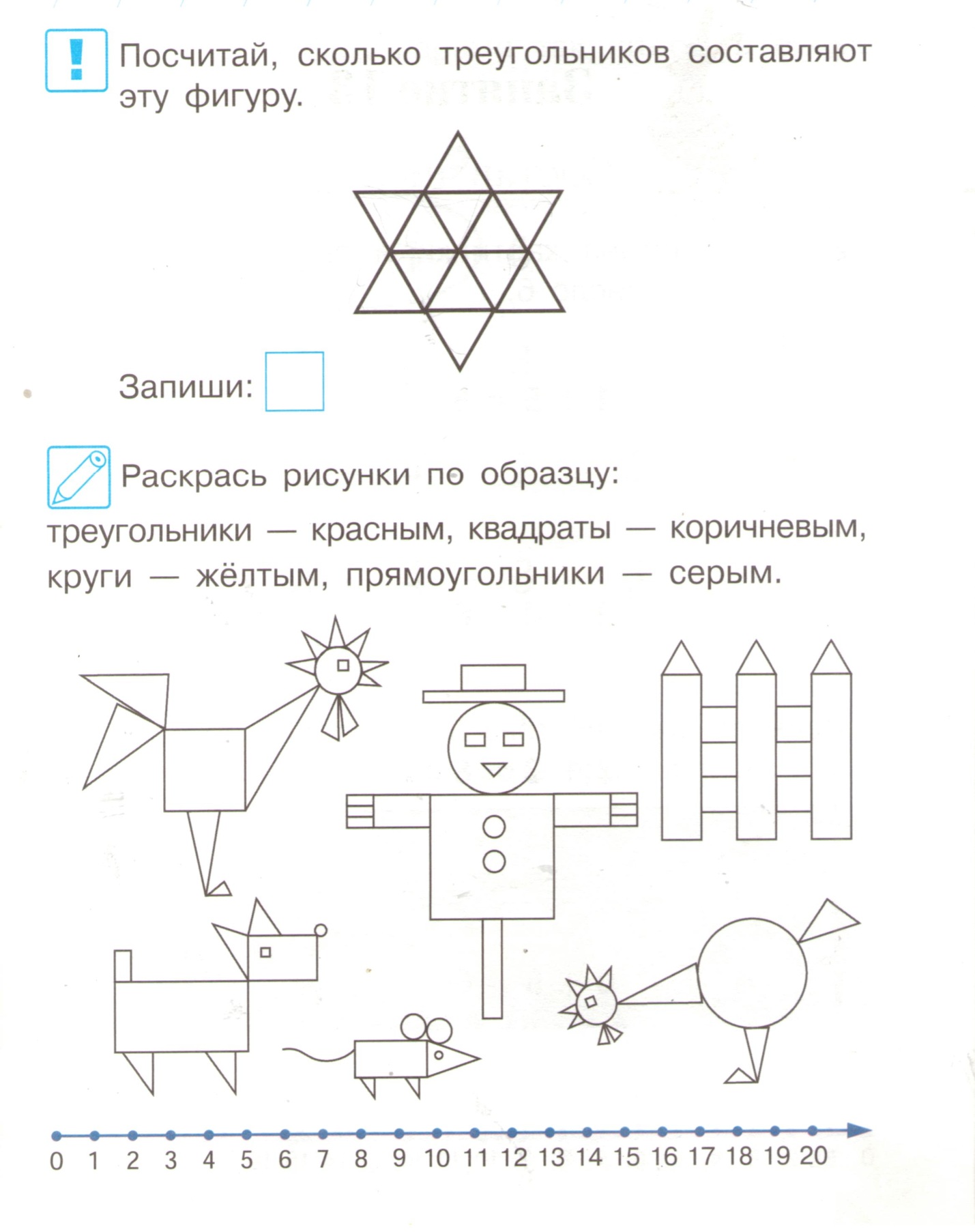 Занятие 15 (12.01.19)Числа до 10. Ориентация в пространстве.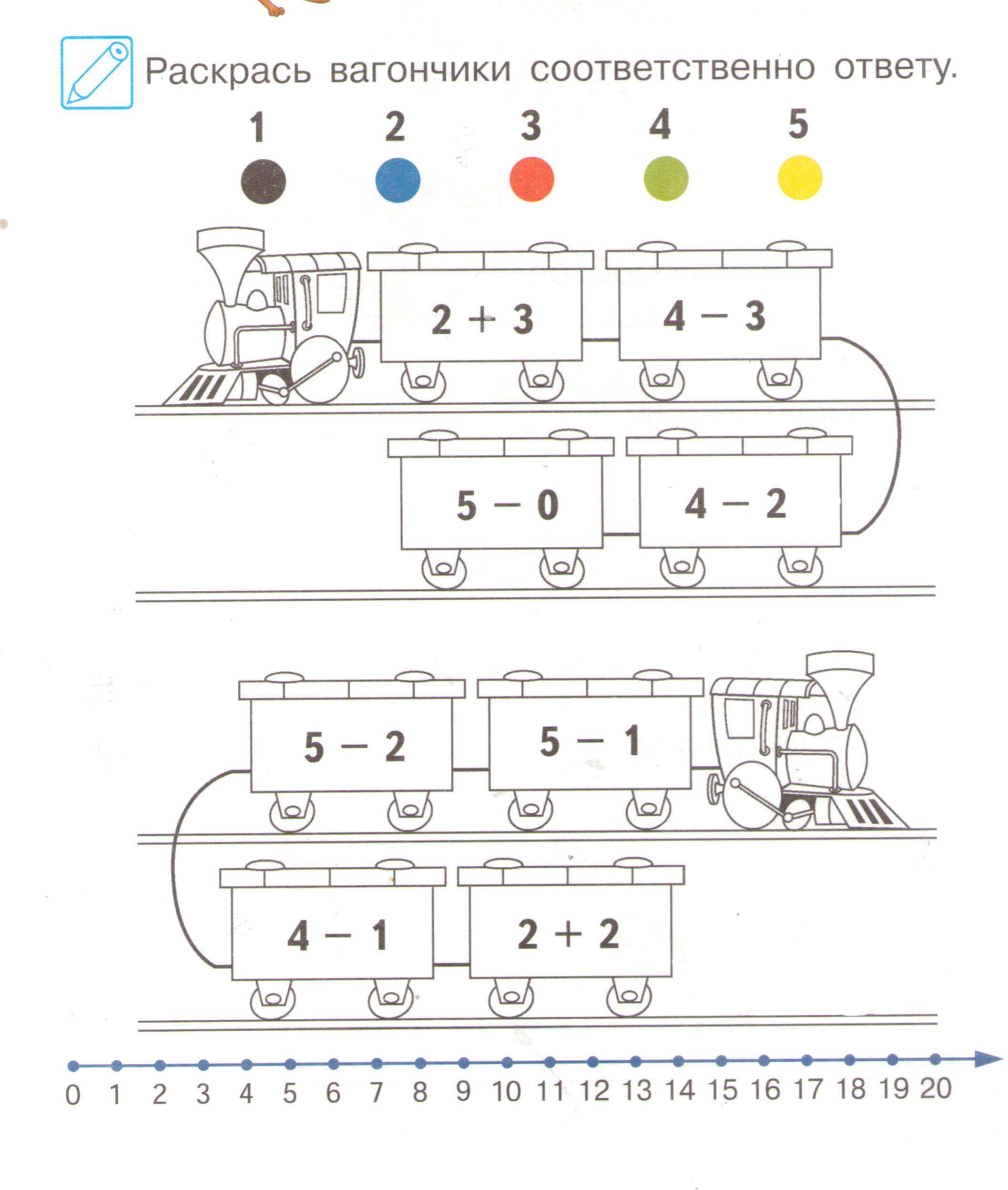 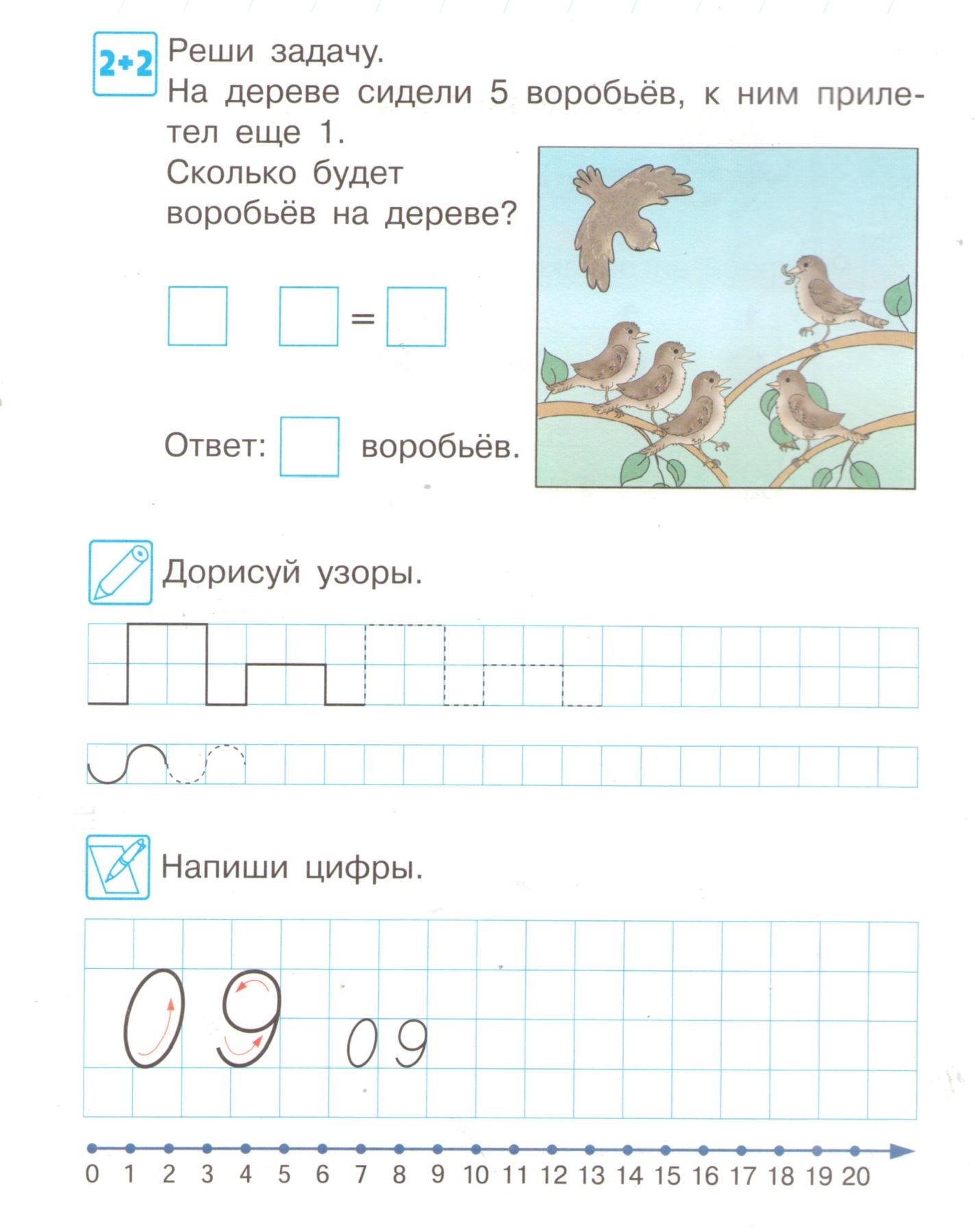 